Xyoo LCAP (xaiv los ntawm  2017-18, 2018-19, 2019-20)Daim Qauv Qhov Kev Npaj Ua Lub Luag Hauj Lwm Tuav Tswj Hauv Zej Zog thiab Kev Hloov Pauv Hauv Ib Xyoo (Local Control Accountability Plan and Annual Update, LCAP)2017-20 Lub Ntsiab ntawm Qhov Kev NpajKeeb Kwm Yav Tag LosPiav qhia txog cov tub ntxhais kawm thiab lub zej zog thiab cov hauv kev LEA muab kev pab.LCAP Cov Dej Num Tseem CeebCov ntsiab lus uas taw qhia thiab sau luv txog feem tseem ceeb ntawm lub xyoo no qhov LCAP.Kev Txheeb Xyuas txog Cov Txoj Dej Nuv Hauj Lwm ZooRaws li kev txheeb xyuas kev ua hauj lwm zoo ntawm cov qauv ntsuas hauv xeev thiab cov qauv ntsuas kev ua hauj lwm zoo hauv zej zog suav nrog Kev Ntsuam Xyuas Cov Nqe Ntsiab Lus LCFF, qhov kev nce qeb raws li LCAP cov hom phiaj, cov cuab yeej ntsuam xyuas tus kheej hauv cheeb tsam, cov lus pom ntawm cov neeg koom tes nrog, lossis lwm yam ntaub ntawv, uas qhov kev nce qeb yog LEA qhov kev txaus siab tshaj thiab seb LEA npaj li cas txhawm rau tuav tswj lossis tsim raws li qhov kev ua tiav ntawv? Qhov no yuav suav nrog kev xaiv ib co piv txwv tshwj xeeb ntawm kev nce qib yav dhau los lossis kev txhim kho hauv cov kev pab cuam rau cov tub ntxhais kawm txom nyem, cov Neeg Kawm Paub Lus As kiv, thiab cov hluas coj los tu tau txhim kho tis cwj pwm kev kawm ntawv ntawm cov tub ntxhais kawm no.Qhov Kev Nce Qib Tau Zoo TshajHais txog Kev Ntsuam Xyuas Cov Nqe Ntsiab Lus LCFF, xaiv ib qho twg ntawm lub xeev cov qauv ntsuas lossis cov quav ntsuas kev kawm hauv zej zog uas tag nrho qhov kev kawm nyob rau theem “Xim Liab” lossis “Xim Daj Kua Taub” feem kev kawm lossis qhov uas LEA tau txais kev ntaus nqi “Tsis Tau Raws” lossis Tsis Tau Raws rau Ob lossis Ntau Xyoo”.Ntxiv no, kev xaiv ib feem twg uas LEA tau txiav txim qhov xav tau tseem ceeb kev txhim kho raws li kev tshuaj xyuas ntawm cov qau xaiv kev kawm lossis lwm cov qauv xaiv.Kauj ruam twg uas LEA npaj ua txhawm rau hais daws feem uas xav tau tshaj plaws rau kev txhim kho? Cov Xav Tau Tshaj PlawsHais txog Kev Ntsuam Xyuas Cov Nqe Ntsiab Lus LCFF, kev xaiv ib tus qauv ntsuas hauv lub xeev rau ib qho kev kawm rau ib pawg tub ntxhais kawm uas muaj ob lossis ntau theem kev paub hauv qab “txhua tus tub ntxhais kawm” li kev kawm.Kauj ruam twg yog qhov kev npaj LEA txhawm rau hais daws cov uas kawm tsis tau zoo no?Cov Uas Kawm Tsis Tau ZooYog tias yav tas los tseem tsis tau daws tau, xaiv ob txog peb txoj hauv kev tseem ceeb tshaj plaws uas LEA yuav muab cov kev pab ntau ntxiv lossis txhim kho cov kev pab rau cov tub ntxhais kawm khwv nyiaj tau tsawg, cov Neeg Kawm Paub Lus As Kiv, thiab cov hluas coj los tu.Cov kev siv Raug Nce Ntxiv lossis Raug Tsim KhoCov Ntsiab Lus Ntawm Pob PeevSau kom tiav cov kab ntawv hauv qab no.LEAs tuaj yeem suav nrog cov ntaub ntawv ntxiv lossis cov ntaub ntawv qhia ntxaws ntxiv suav nrog cov daub kab.LCAP tau xam tias yogi b qhov cuab yeej npaj kho mob tau txais txiaj ntsig zoo tab sis yuav tsis piav qhia txog Txhua Feem Kev Siv Nyiaj.Cov ntsiab lus piav qhia luv txog ib qho twg ntawm Txhua Feem Kev Siv Nyiaj uas tau piav qhia saum toj saud rau LCAP lub xyoo tsis suav hauv LCAP.Kev Hloov Pauv Hauv Ib XyooKev Raug Txeeb Xyuas LCAP ntawm Lub Xyoo:  2017-18Luam daim ntawv theej ntawm cov ntaub ntawv txuas ntxiv no rau txhua LEA lub hom phiaj ntawm lub xyoo ua ntej LCAP.Luam lub looj cia raws li qhov yuav tsum tau ua.Lub Hom Phiaj 1Cov Kev Tseem Ceeb Hauv Lub Xeev thiab/lossis Hauv Zej Zog tau hais daws ntawm lub hom phiaj no:Kev Ntsuas Qhov Kawm Tau Ntawv Hauv Ib XyoosCov Dej Num Ua / Cov Kev Pab CuamCov Dej Num Ua/Kev Pab Cuam Sib Tshooj ntawm lub xyoo LCAP ua ntej thiab ua tiav daim ntawv theej ntawm cov ntaub ntawv txuas ntxiv no rau txhua qhov.Luam lub looj cia raws li qhov yuav tsum tau ua.Kev Txheeb XyuasLuam daim ntawv theej ntawm cov ntaub ntawv txuas ntxiv no rau txhua LEA lub hom phiaj ntawm lub xyoo ua ntej LCAP.Luam lub looj cia raws li qhov yuav tsum tau ua.Siv cov ntaub ntawv kev ntsuas kev kwm tau ntawv hauv ib lub xyoos, suav nrog cov ntaub ntawv kev kawm los ntawm Kev Ntsuam Xyuas Cov Nqe Ntsiab Lus LCFF, raws li qhov siv tau. Piav qhia tag nrho kev ua hauj lwm ntawm cov dej num kev ua/cov kev pab cuam uas tau txais kom kawm tiav raws li lub hom phiaj.Piav qhia txog cov kev siv tau tag nrho ntawm kev coj ua/kev pab txhawb rau kev kawm tiav ntawm lub hom phiaj raws li tau ntsuas los ntawm LEA.Piav qhia cov cuab yeej sib txawv ntawm Kev Siv Cov Peev Nyiaj thiab Kwv Yees Cov Kev Siv Nyiaj Tiag.Piav qhia txhua cov kev hloov pauv tau ua hauv lub hom phiaj no, cov txiaj ntsig npaj tseg, cov metrics, lossis cov kev coj ua thiab cov kev pab kom ua tiav lub hom phiaj no nrog rau cov txiaj ntsig los ntawm cov kev txheeb xyuas thiab kev txheeb xyuas LCFF Qhov Kev Ntsuam Xyuas  Kev Ntsuas, raws li qhov siv tau.Xaiv puas tuaj yeem nrhiav pom cov kev hloov pauv no nyob rau hauv LCAP.Kev Hloov Pauv Hauv Ib XyooKev Raug Txeeb Xyuas LCAP ntawm Lub Xyoo:  2017-18Luam daim ntawv theej ntawm cov ntaub ntawv txuas ntxiv no rau txhua LEA lub hom phiaj ntawm lub xyoo ua ntej LCAP.Luam lub looj cia raws li qhov yuav tsum tau ua.Lub Hom Phiaj 2Cov Kev Tseem Ceeb Hauv Lub Xeev thiab/lossis Hauv Zej Zog tau hais daws ntawm lub hom phiaj no:Kev Ntsuas Qhov Kawm Tau Ntawv Hauv Ib XyoosCov Dej Num Ua / Cov Kev Pab CuamCov Dej Num Ua/Kev Pab Cuam Sib Tshooj ntawm lub xyoo LCAP ua ntej thiab ua tiav daim ntawv theej ntawm cov ntaub ntawv txuas ntxiv no rau txhua qhov.Luam lub looj cia raws li qhov yuav tsum tau ua.Kev Txheeb XyuasLuam daim ntawv theej ntawm cov ntaub ntawv txuas ntxiv no rau txhua LEA lub hom phiaj ntawm lub xyoo ua ntej LCAP.Luam lub looj cia raws li qhov yuav tsum tau ua.Siv cov ntaub ntawv kev ntsuas kev kwm tau ntawv hauv ib lub xyoos, suav nrog cov ntaub ntawv kev kawm los ntawm Kev Ntsuam Xyuas Cov Nqe Ntsiab Lus LCFF, raws li qhov siv tau. Piav qhia tag nrho kev ua hauj lwm ntawm cov dej num kev ua/cov kev pab cuam uas tau txais kom kawm tiav raws li lub hom phiaj.Piav qhia txog cov kev siv tau tag nrho ntawm kev coj ua/kev pab txhawb rau kev kawm tiav ntawm lub hom phiaj raws li tau ntsuas los ntawm LEA.Piav qhia cov cuab yeej sib txawv ntawm Kev Siv Cov Peev Nyiaj thiab Kwv Yees Cov Kev Siv Nyiaj Tiag.Piav qhia txhua cov kev hloov pauv tau ua hauv lub hom phiaj no, cov txiaj ntsig npaj tseg, cov metrics, lossis cov kev coj ua thiab cov kev pab kom ua tiav lub hom phiaj no nrog rau cov txiaj ntsig los ntawm cov kev txheeb xyuas thiab kev txheeb xyuas LCFF Qhov Kev Ntsuam Xyuas  Kev Ntsuas, raws li qhov siv tau.Xaiv puas tuaj yeem nrhiav pom cov kev hloov pauv no nyob rau hauv LCAP.Kev Hloov Pauv Hauv Ib XyooKev Raug Txeeb Xyuas LCAP ntawm Lub Xyoo:  2017-18Luam daim ntawv theej ntawm cov ntaub ntawv txuas ntxiv no rau txhua LEA lub hom phiaj ntawm lub xyoo ua ntej LCAP.Luam lub looj cia raws li qhov yuav tsum tau ua.Lub Hom Phiaj 3Cov Kev Tseem Ceeb Hauv Lub Xeev thiab/lossis Hauv Zej Zog tau hais daws ntawm lub hom phiaj no:Kev Ntsuas Qhov Kawm Tau Ntawv Hauv Ib XyoosCov Dej Num Ua / Cov Kev Pab CuamCov Dej Num Ua/Kev Pab Cuam Sib Tshooj ntawm lub xyoo LCAP ua ntej thiab ua tiav daim ntawv theej ntawm cov ntaub ntawv txuas ntxiv no rau txhua qhov.Luam lub looj cia raws li qhov yuav tsum tau ua.Kev Txheeb XyuasLuam daim ntawv theej ntawm cov ntaub ntawv txuas ntxiv no rau txhua LEA lub hom phiaj ntawm lub xyoo ua ntej LCAP.Luam lub looj cia raws li qhov yuav tsum tau ua.Siv cov ntaub ntawv kev ntsuas kev kwm tau ntawv hauv ib lub xyoos, suav nrog cov ntaub ntawv kev kawm los ntawm Kev Ntsuam Xyuas Cov Nqe Ntsiab Lus LCFF, raws li qhov siv tau. Piav qhia tag nrho kev ua hauj lwm ntawm cov dej num kev ua/cov kev pab cuam uas tau txais kom kawm tiav raws li lub hom phiaj.Piav qhia txog cov kev siv tau tag nrho ntawm kev coj ua/kev pab txhawb rau kev kawm tiav ntawm lub hom phiaj raws li tau ntsuas los ntawm LEA.Piav qhia cov cuab yeej sib txawv ntawm Kev Siv Cov Peev Nyiaj thiab Kwv Yees Cov Kev Siv Nyiaj Tiag.Piav qhia txhua cov kev hloov pauv tau ua hauv lub hom phiaj no, cov txiaj ntsig npaj tseg, cov metrics, lossis cov kev coj ua thiab cov kev pab kom ua tiav lub hom phiaj no nrog rau cov txiaj ntsig los ntawm cov kev txheeb xyuas thiab kev txheeb xyuas LCFF Qhov Kev Ntsuam Xyuas  Kev Ntsuas, raws li qhov siv tau.Xaiv puas tuaj yeem nrhiav pom cov kev hloov pauv no nyob rau hauv LCAP.Kev Hloov Pauv Hauv Ib XyooKev Raug Txeeb Xyuas LCAP ntawm Lub Xyoo:  2017-18Luam daim ntawv theej ntawm cov ntaub ntawv txuas ntxiv no rau txhua LEA lub hom phiaj ntawm lub xyoo ua ntej LCAP.Luam lub looj cia raws li qhov yuav tsum tau ua.Lub Hom Phiaj 4Cov Kev Tseem Ceeb Hauv Lub Xeev thiab/lossis Hauv Zej Zog tau hais daws ntawm lub hom phiaj no:Kev Ntsuas Qhov Kawm Tau Ntawv Hauv Ib XyoosCov Dej Num Ua / Cov Kev Pab CuamCov Dej Num Ua/Kev Pab Cuam Sib Tshooj ntawm lub xyoo LCAP ua ntej thiab ua tiav daim ntawv theej ntawm cov ntaub ntawv txuas ntxiv no rau txhua qhov.Luam lub looj cia raws li qhov yuav tsum tau ua.Kev Txheeb XyuasLuam daim ntawv theej ntawm cov ntaub ntawv txuas ntxiv no rau txhua LEA lub hom phiaj ntawm lub xyoo ua ntej LCAP.Luam lub looj cia raws li qhov yuav tsum tau ua.Siv cov ntaub ntawv kev ntsuas kev kwm tau ntawv hauv ib lub xyoos, suav nrog cov ntaub ntawv kev kawm los ntawm Kev Ntsuam Xyuas Cov Nqe Ntsiab Lus LCFF, raws li qhov siv tau. Piav qhia tag nrho kev ua hauj lwm ntawm cov dej num kev ua/cov kev pab cuam uas tau txais kom kawm tiav raws li lub hom phiaj.Piav qhia txog cov kev siv tau tag nrho ntawm kev coj ua/kev pab txhawb rau kev kawm tiav ntawm lub hom phiaj raws li tau ntsuas los ntawm LEA.Piav qhia cov cuab yeej sib txawv ntawm Kev Siv Cov Peev Nyiaj thiab Kwv Yees Cov Kev Siv Nyiaj Tiag.Piav qhia txhua cov kev hloov pauv tau ua hauv lub hom phiaj no, cov txiaj ntsig npaj tseg, cov metrics, lossis cov kev coj ua thiab cov kev pab kom ua tiav lub hom phiaj no nrog rau cov txiaj ntsig los ntawm cov kev txheeb xyuas thiab kev txheeb xyuas LCFF Qhov Kev Ntsuam Xyuas  Kev Ntsuas, raws li qhov siv tau.Xaiv puas tuaj yeem nrhiav pom cov kev hloov pauv no nyob rau hauv LCAP.Kev Koom Tes ntawm Cov Neeg Muaj FeemCov Txheej Txheem Kev Koom Nrog Rau LCAP thiab Cov Kev Hloov Pauv Hauv Ib XyooYuav ua li cas, thaum twg, thiab leej twg tsim kev sab laj LEA thaum yog ib feem ntawm cov txheej txheem npaj rau qhov LCAP/Kev Tshuaj Xyuas Ib Lub Xyoos thaib Kev Txheeb Xyuas no?Qhov Cuam Tshuam Txog LCAP thiab Kev Hloov Kho Xyoo Puag NcigCov kev sab laj no cuam tshuam txog LCAP li cas hauv xyoo tas los no?Cov Hom Phiaj, Cov Dej Num Kev Ua, thiab Cov Kev Pab CuamCov Ntsiab Lus Phiaj Xwm Npaj thiab Lub Luag Hauj lwmUa tiav daim ntawv theej ntawm cov ntsiab lus txuas ntxiv no rau txhua LEA cov hom phiaj.Luam lub looj cia raws li qhov yuav tsum tau ua.(Xaiv los ntawm Lub Hom Phiaj Tshiab, Txhim Kho Lub Hom Phiaj Dua, lossis Tsis Pauv Lub Hom Phiaj)Lub Hom Phiaj 1Cov Kev Tseem Ceeb Hauv Lub Xeev thiab/lossis Hauv Zej Zog tau hais daws ntawm lub hom phiaj no:Xaiv Yam Uas Xav Tau:Cov Kev Ntsuas Cov Txiaj Ntsig Hauv Xyoos Puag NcigNpaj Cov Dej Num Ua / Cov Kev pab CuamUa tiav daim ntawv luam ntawm cov ntaub ntawv txuas ntxiv no rau txhua hov LEA Cov Dej Num Ua/Cov Kev Pab Cuam.Lub looj sib tshooj, suav nrog Kev Siv Cov Peev Nyiaj, raws li qhov xav tau.Cov Hom Phiaj, Cov Dej Num Kev Ua, thiab Cov Kev Pab CuamCov Ntsiab Lus Phiaj Xwm Npaj thiab Lub Luag Hauj lwmUa tiav daim ntawv theej ntawm cov ntsiab lus txuas ntxiv no rau txhua LEA cov hom phiaj.Luam lub looj cia raws li qhov yuav tsum tau ua.(Xaiv los ntawm Lub Hom Phiaj Tshiab, Txhim Kho Lub Hom Phiaj Dua, lossis Tsis Pauv Lub Hom Phiaj)Lub Hom Phiaj 2Cov Kev Tseem Ceeb Hauv Lub Xeev thiab/lossis Hauv Zej Zog tau hais daws ntawm lub hom phiaj no:Xaiv Yam Uas Xav Tau:Cov Kev Ntsuas Cov Txiaj Ntsig Hauv Xyoos Puag NcigNpaj Cov Dej Num Ua / Cov Kev pab CuamUa tiav daim ntawv luam ntawm cov ntaub ntawv txuas ntxiv no rau txhua hov LEA Cov Dej Num Ua/Cov Kev Pab Cuam.Lub looj sib tshooj, suav nrog Kev Siv Cov Peev Nyiaj, raws li qhov xav tau.Cov Hom Phiaj, Cov Dej Num Kev Ua, thiab Cov Kev Pab CuamCov Ntsiab Lus Phiaj Xwm Npaj thiab Lub Luag Hauj lwmUa tiav daim ntawv theej ntawm cov ntsiab lus txuas ntxiv no rau txhua LEA cov hom phiaj.Luam lub looj cia raws li qhov yuav tsum tau ua.(Xaiv los ntawm Lub Hom Phiaj Tshiab, Txhim Kho Lub Hom Phiaj Dua, lossis Tsis Pauv Lub Hom Phiaj)Lub Hom Phiaj 3Cov Kev Tseem Ceeb Hauv Lub Xeev thiab/lossis Hauv Zej Zog tau hais daws ntawm lub hom phiaj no:Xaiv Yam Uas Xav Tau:Cov Kev Ntsuas Cov Txiaj Ntsig Hauv Xyoos Puag NcigNpaj Cov Dej Num Ua / Cov Kev pab CuamUa tiav daim ntawv luam ntawm cov ntaub ntawv txuas ntxiv no rau txhua hov LEA Cov Dej Num Ua/Cov Kev Pab Cuam.Lub looj sib tshooj, suav nrog Kev Siv Cov Peev Nyiaj, raws li qhov xav tau.Cov Hom Phiaj, Cov Dej Num Kev Ua, thiab Cov Kev Pab CuamCov Ntsiab Lus Phiaj Xwm Npaj thiab Lub Luag Hauj lwmUa tiav daim ntawv theej ntawm cov ntsiab lus txuas ntxiv no rau txhua LEA cov hom phiaj.Luam lub looj cia raws li qhov yuav tsum tau ua.(Xaiv los ntawm Lub Hom Phiaj Tshiab, Txhim Kho Lub Hom Phiaj Dua, lossis Tsis Pauv Lub Hom Phiaj)Lub Hom Phiaj 4Cov Kev Tseem Ceeb Hauv Lub Xeev thiab/lossis Hauv Zej Zog tau hais daws ntawm lub hom phiaj no:Xaiv Yam Uas Xav Tau:Cov Kev Ntsuas Cov Txiaj Ntsig Hauv Xyoos Puag NcigNpaj Cov Dej Num Ua / Cov Kev pab CuamUa tiav daim ntawv luam ntawm cov ntaub ntawv txuas ntxiv no rau txhua hov LEA Cov Dej Num Ua/Cov Kev Pab Cuam.Lub looj sib tshooj, suav nrog Kev Siv Cov Peev Nyiaj, raws li qhov xav tau.Ua Kom Pom Tau ntawm Cov Kev Pab Cuam Uas Raug Nce Ntxiv Lossis Raug Txhim Kho Ntxiv rau Cov Tub Ntxhais Kawm Uas Tsis Sib TshoojLCAP Li Kev Siv Nyiaj Txiag Tag Nrho* Cov lej raws li kev siv nyiaj hauv cov hom phiaj thiab cov kev hloov kho txhua xyoo.* Cov lej raws li kev siv nyiaj hauv cov hom phiaj thiab cov kev hloov kho txhua xyoo.* Cov lej raws li kev siv nyiaj hauv cov hom phiaj thiab cov kev hloov kho txhua xyoo.* Cov lej raws li kev siv nyiaj hauv cov hom phiaj thiab cov kev hloov kho txhua xyoo.   2018-19   Daim Qauv Qhov Kev Npaj Ua Lub Luag Hauj Lwm Tuav Tswj Hauv Zej Zog thiab Kev Hloov Pauv Hauv Ib Xyoo (Local Control Accountability Plan and Annual Update, LCAP)Fab Ntawv Ntxiv: Cov lus qhia ntau yam thiab cov kev cai uas yuav tsum tau ua. Fab Ntxawv Faj Seeb A: Cov Kev Ntau Nqi Kev Suav Xam ntawm Tus Qib 5 thiab 6Fab Ntxawv Faj Seeb B: Cov Lus Nug Qhia: Siv ua cov lus ceeb toom (tsis txwv)Kev Ntsuam Xyuas Cov Nqe Ntsiab Lus LCFF: Cov ntaub ntawv tseem ceeb pab txhawb kom ua tiav qhov LCAP no.Thov ntau nqi LEA cov ntaub ntawv tag nrho; tshwj xeeb txuas nrog rau cov kev tswj kuj tseem tau muab nyob hauv daim qauv.Lub Koom Haum Tsev Kawm Theem Siab Ntawm Nroog Merced (Merced Union High School District, MUHSD) ua haun lwm yam txaus siab hlo rau cov tub ntxais kawm khwv yees li ntawm 10,000 leej cov uas nyob rau hauv cov zej zog thiab ib puag ncig ntawm thaj chaw uas tsis muaj kev txwv ntawm Nroog Merced, Nroog Atwater thiab Nroog Livingston nyob rau ntawm lub npov roob San Joaquin Valley ntawm Xeev California.Peb qhov kev suav tub ntxhais kawm yog faib raws haiv, kev ntseeg, thiab hom lus uas ntau thiab coj los ua ntau ntawm cov dab neeg hais mus rau lub nroog.Peb cov tub ntxais kawm yog 68% Leej Neeg Mev, 4% Leej Neeg Mes Kas Dub, 10% Leej Neeg Tawv Daj, 16% Leej Neeg Tawv Dawb, 2% Leej Yog Lwm Hom  Cov neeg uas tsuam tsoov.Peb cov kev txeeb kom pom txeeb ntawm LCAP cov pej xeem yog 77% uas yog cov neeg khwv tau tsawg, 8% Cov Neeg Kawm Paub Lus As Kiv, 8% Cov Tub Ntxhais Kawm uas Xiam Oob Khab (Ntaub Ntxawv CBEDS, 10-4-2017), thiab 1% Cov tub ntxais kawm me nyuam saws.(Saib Cov Kev Suav MUHSD CBEDS uas raug muab los nrog ntawm Lub Tsev Kawm, Haiv Neeg thiab Pab Pawg Me) Lub nroog suav nrog rau 6 lub tsev kawm theem siab uas sib kom tes, lub chaw sib tiv toj thiab koom haum tsev kawm nruab hnub, tsev kawm rau cov me nyuam hluas, thiab phiaj xwm kev kawm ywj siab.(Tsev Kawm cov website- https://www.muhsd.org/our-district) Ncua cov hwm tsam ntxiv rau kev txhawb pab thiab cov hauj lwm uas raug muab los raws qhov phiaj xwm ASSETs nyob rau 6 thaj chaw.Cov kev hloov pauv yam txaus siab ntawd tab tom raug hloov kho los rau peb lub koom haum cov kev ua hauj lwm thiab coj khoj khaum hauj lwm nrog rau kev nthuav dav tuaj ntawm Lub Tsev Kawm University Thib 10 ntawm California, uas nyob hauv Nroog Merced.Lub tsev kawm university tau zoo siab txais tos nws cov tub ntxhais kawm nyob rau xyoos 2005, thiab hnub no ntau dua 30% ntawm cov tub ntxhais kawm nyob hauv UC Merced yog cov neeg ib txwm nyob hauv lub Npom Roob San Joaquin.Kev sib koom tes nrog UC Merced thiab Lub Tsev Kawm Qib Siab Merced yog qhov tseem ceeb txhawm rau kev ua kom tau ntawm peb tus npau suav rau cov tub ntxhais kawm MUHSD.Kev kawm nyob rau lub caij so raug muab nyob rau kev sib koom tes nrog UC Merced nrog rau kev txheeb kom pom tseeb rau fab kev kawm lej rau cov tub ntxhais kawm kob xim nqaij, txhwj xeeb yog cov me nyuam hluas Mes Kas Dub.Peb lub ntsiab hom phiaj yog muab kev kawm rau txhua tus.Nws yog lub hom phiaj ntawm MUHSD uas txhua tus neeg ua hauj lwm, txhua hnub, yuav txhawb txhua tus tub ntxhais kawm kom tau txais cov kev txawj uas tsim nyog los txhim kho thiab ua raws li lawv tus npau suav zauv thib ob.Lub hom phiaj ntawm MUHSD yog muaj ntau cov phaij xwm ua ke, kom txhua tus tub ntxhais yuav tsum kawm tiav tau ib daim diploma nyob rau ntawm ob sab tes thiab tau kev lav lees/kev paub tseeb txog Kev Kawm Paub Ua Hauj Lwm (Career Technical Education, CTE) nyob rau lwm fab nrog rau hom kev kawm ntawm tsev kawm qib siab rau lawv daim ntawv teev kawm tiav.Peb xyoos dhau los, kev tsim cov tswv yim thiab kev kawm thiab kev qia nyob rau tiam thib 21 uas tau raug tsim los ntawm MUHSD.Tus yawm cim kev tham tau sau cov neeg ua hauj lwm muaj ntaub ntawv pov thawj thiab cov dej num raws li lawv tau hais rau lawv cov dab neeg ntawm kev mob siab los ntawm kev nyuaj siab ntawm txhua tus neeg ua hauj lwm.Kev kawm / teeb meem-raws li kev kawm, kev kawm paub txog kev raug mob, kev paub txog kev loj hlob thiab lwm cov tub ntxhais kawm cov tswv yim yog cov ntsiab lus ntawm kev txhim kho thiab kev sib tham ntawm cov neeg ua hauj lwm, cov tub ntxhais kawm thiab cov neeg khiav dej num raws li koog chaw ua kom haum tshiab.Tus tub ntxhais kawm lub suab muaj nuj nqis rau txhua yam ntawm kev noj zaub mov zoo rau tsev kawm txhim kho tswv yim.Muaj kev cob qhia rau cov neeg ua hauj lwm los ntawm cov xib fwb qhia ntawv thiab cov xib fwb cov xib fwb qhia ntawv thiab tsis pub dhau ntawm peb qhov kev kawm online ntawm kev kawm, InnovatED.( Tus txhuas rau Daim Video MUHSD 2020: https://www.youtube.com/watch?v=CRbT6WChvdE)Peb tau ua hauj lwm yam sib koom tes nrog lub koom haum tshawm rau txhawm kho lub Cov Hauj Lwm Npaj Rau Kev Tuaj Tswj Kev Thaj Tsob Hauv Zej Zog (Local Control Accountability Plan, LCAP) ntawm qhov uas peb tuaj yeem txaus siab rau.Lub koom haum LCAP li kev koom tes raug txheeb pom kev nthuav dav tuaj 162% nyob rau peb xyoo dhau los.Txhua 9 lub tsev kawm tau muab cov ntawum ntawm kev sab laj ntawm LCAP nyob rau thaj chaw txhawm rau qhia rau pej xeem txog ntau cov kev zoo uas cov tsev kawm tau nce mus rau cov hom phiaj ntawm txoj kev npaj.Cov rooj sib tham hauv lub koom haum tau raug ua tiav thiab muaj txiaj ntsig.Cov ntsiab lus tseeb ntawm qhov LCAP tshaj yog lub hwm tsam thiab kev txhawb nqa.Peb tab tom tsim dua ntxiv rau txhua tus tub ntxhais kawm thiab siv cov kev ntawm Kev Kawm Paub Ua Hauj Lwm (Career Technical Education, CTE) tshiab los pab cov tub ntxhais kawm kom paub thiab tsim cov kev txawj hauv lawv qhov chaw hauj lwm txaus siab (CTE Qhov Chaw Muab Kev Qhia- http://issuu.com/focuspublishingllc/docs/muhsd_lr?e=32749448/58521805).Peb muaj kev pab cuam rau ntau yam, uas yog tsim los pab txo kev tso tseg thiab ntiab tawm thiab txhawb kev kawm thiab kev txhawb zog siab.Tus lej ntawm ib lub hom phiaj yog rau cov tub ntxhais kawm tau npaj mus kawm college thiab ua hauj lwm.MUHSD muab cov kev kawm zoo thiab cov kev kawm zoo los pab cov tub ntxhais kawm los ua cov neeg muaj tswv yim, cov neeg xav tswv yim zoo, koom nrog cov phooj ywg, thiab kev sib txuas lus zoo.Hauv paus tsev kawm muaj kev hloov hauv txoj kev kawm; peb tsom rau kev paub thiab kev txawj ntse, thaum muab peb cov tub ntxhais kawm nkag mus rau ntau hom kev ua hauj lwm (Course Catalog-https://www.muhsd.org/educational-services/curriculum-instruction/course-catalog-2017-2018).Nrog rau qhov kev kawm loj muaj zog, peb cov tub ntxhais kawm raug txhawb kom koom tes hauv lawv lub tsev kawm.Peb cov thawj xib fwb thiab cov neeg ua hauj lwm to taub tias kis las, ntaus suab paj nruag, ua yeeb yam, ua liaj ua teb, coj noj coj ua hauv tsev kawm, thiab pab cuam hauv zej zos yog tsim los pab cov tub ntxhais kawm kom paub txhim kho tus cwj pwm, dej num, thiab kev ua neeg pej xeem.Cov hwm tsam ntxiv rau kev kawm yuav siv tau rau cov tub ntxhais kawm los ntawm kev saws cov qib 7-hnub rau tag nrho cov chaw kawm uas tau ua hauv xyoo 2018-19.Kev Kawm Paub Ua Hauj Lwm (Career Technical Education, CTE): Tag nrho cov tub ntxhais kawm qib 9 yuav nkag mus rau fab Rooj Kawm Thawj Zaug (Freshman Seminar) los mus tshawb txog cov kev kawm hauj lwm thiab cov chav CTE tau kawm suav nraug rau Fab Kev Kawm Computer CISCO, Fab Kev Kawm Kho Tshuab Cav Roj Diesel, Fab Kev Puab Ua Vaj Tsev, Fab Kev Kho Mob thiab Fab Kev Muab Kev Kawm.Ob rooj sab laj LCAP yuav raug teeb tsa nyob rau txhua lub tsev kawm nyob rau lub caij nploj ntoos zeeg ntawm xyoo 2018.Peb lub rooj sab laj ntawm Neeg Tau Txais Paj Ntsig Hauv Nroog yuav raug teeb tsa nrog kev nthuav dav, sib txawv ntawm cov neeg zej zog.Ntau tus xib fwb paub lus Spanish yuav pab txhawb nqa cov tub ntxhais kawm ntawm txhua lub tsev kawm uas tau koom tes nroog.Cov Neeg Kawm Paub Lus As Kiv thiab cov tub ntxhais kawm uas muaj qhov kev nyeem ntawv hauv qhov phiaj xwm Kev Kawm Ntawv Tshwj Xeeb yuav kawm txuas ntxiv mus raws li cov qauv kev kawm.Cov ntaub ntawv Kev Tuaj Tswj ntawm LCAP yuav raug muab kho thiab hloov tshiab ntawm lub caij kawm kom muaj kev nkag tau rau pej xeem nkag mus koom txhawm rau soj ntsuam LCAP cov kev ntsuas (http://coeus-lcap.herokuapp.com/view).Cov Technology - Cov Chromebooks tshiab yuav muab rau chav ntawm 2022 thiab cov chaw kho Chromebook yuav tsum tau raug ua hauj lwm zoo los ntawm cov tub ntxhais kawm li kev kawm taiv hom kawm CTE.Muaj kev koom tes nrog kev lag luam, cov chaw muab kev koom tes, Tsev Kawm Qib Siab Merced, UC Merced cov sib fwb thiab cov thawj coj yuav nthuav dav tuaj.Cov txheej txheem kev koom tes ntawm LCAP cov tau txais paj ntsig yuav tsim kev sib tham ntawm cov tub ntxhais kawm thiab kev txhim kho kom zoo ntxiv.Cov kev pab cuam muab rau cov me nyuam Saws thiab Cov Neeg Tsis Muaj Vaj Tse yuav ua tau raws lawv cov kev xav tau ntau yam nrog rau kev txheeb kom pom zoo txog rau kev txhawb dej siab ntawm zej tsoom.Kev mus saib xyuas rau cov tsev kawm dawb yuav muab coj los soj ntsuam thiab rov luam cov kev pab cuam rau txhua tus tub ntxhais kawm uas muaj kev kawm tshwj xeeb rau cov tub ntxhais Asmeskas Dub.Ib lub chaw pab cuam rau cov tub ntxhais kawm uas tim los vim kev kub ntxhov yuav tsum raug tsim kom siv tau.Cov neeg hais lus hom xeeb rau cov kev ntseeg ntawm haiv neeg yuav raug teem caij nyob rau thaum lub sij hawm kawm ntawv.Qhov kev ua tau yam vam meej ntawm Lub Koom Haum Tsev Kawm Theem Siab Ntawm Nroog Merced yog qhov txaus siab tshaj plaws ntawm xyoo kawm ntawv 2017-18 yog:Tus qib uas tseem tsis txav chaw tseem nyob rau qhov qis (3.48%, Lub Caij Nplooj Hlav 2017) thiab raug txo zuj zus nyob rau hauv cov ntaub ntawv tshaj qhia hauv xeev thiab tus qib kawm tiav nyob rau qhov siab, nyob rau 90% txog 95% nyob rau hauv cov chaw tsev kawm.Cov hwm tsam ntxiv rau cov tub ntxais kawm:Lub Koom Haum Tsev Kawm Theem Siab Ntawm Nroog Merced tau teem ncua sij hawm 7-hnub uas txhua qhov chaw sib kawm tes yuav raug ua nyob rau lub caij nplooj ntoos zeeg xyoo 2018 yuav tsum tau kev sib koom tes thiab kev sib pab ntawm cov thawj coj thiab cov neeg ua hauj lwm (Lub Hom Phiaj 1, Txoj Dej Nuv 1).Lub sij hawm uas tau hloov los ntawm qhov kev hloov no yuav cia cov tub ntxhais kawm nkag mus rau cov hauj lwm uas yuav npaj lawv mus rau lawv lub neej yav pem suab.Kev Kawm Paub Ua Hauj Lwm: Cov fab kev kawm uas muab kuab thiab pom tau tias zoo yuav muab pib rau thaum lub caij nplooj zeeg xyoo 2018.Cov neeg ua hauj lwm tau ntxiv lossis tau ntawv pov thawj rau kev tsim Fab Kev Puab Ua Vaj Tsev, Fab Kev Kawm Kho Tshuab Cav Roj Diesel, Fab Kev Kawm Computer thiab Fab Kev Kawm Kho Mob.Ob hom kev kawm ntxiv uas muaj raug Tsev Kawm Qib Siab Merced uas tau raug saws thiab cov fab kev kawm tau raug txeeb xam (Lub Hom Phiaj 1, Txoj Dej Nuv 1).Fab Hauj Lwm Saib Xyuas Lus As Kiv (English Language Development, ELD) tau txais cov xib fwb uas paub ob hom lus txawm rau los mus txhawb pab cov tub ntxais kawm, raug teev cia nyob rau tsib hnub ntawm kev txhim kho yam paub zoo thiab raug npaj txhawm rau txim kho cov kev pab cuam rau Cov Neeg Kawm paub Lus As Kiv nrog tus neeg muab lus sab laj.Cov tub ntxhais kawm ELD thiab cov tub ntxhais kawm uas xiam oob khab raug tso cai kawm rau cov fab kev kawm tshiab uas haum rau cov qhov ELA/ELD ntawm xeev.Cov qhab nia xeem thaum pib, nrab xyoo, thiab thaum tag xyoo ntawm kev nyeem ntawv yuav raug tshuaj xyuas los ua kom pom tau txog tus tuab ntxais kawm qhov kev kawm (Hom Phiaj 3, Txoj Dej Nuv 1).Txhua tus me nyuam saws raug teem caij txhua lub rooj sib tham nrog cov neeg ua hauj lwm rau kev txhawb nqa.Peb lub tsev kawm tau muab kev yooj yim rau cov qauv raug teeev tseg, cov rooj sib tham ntawm pab pawg ua hli/cov kev xyaum rau Cov Me Nyuam Saws thaum noj su.Cov Sib Tham Cov Me Nyuam Hluas Lub Hwm Tsam rau Cov Me Nyuam Saws, txhua cov neeg txhawb pab ntawm Cov Me Nyuam saw thiab zej txoom raug teeb tsa nyob rau Lub Ib Hlis, 2018.Nyob rau ntawm lub rooj sib tham, ib pab pawg ntawm Cov Me Nyuam Saws yuav raug txeeb saib kom pom lawv tej txuj ci ua tus coj los ntawm kev ua qhov kev piav qhia, thiab tus neeg hais tus yawm sij kev cim yuav faib lawv cov dab neeg ntawm kev ua tiav raws kev tawm tsam (Hom Phiaj 3, Txoj Dej Nuv 2).MUHSD kuj tseem ua tau kom tau zoo heev rau cov kab lig kev cai hauv tsev kawm nyob rau xyoo 2017-18.Raws li kev txheeb xyuas txhua xyoo ntawm koog tsev kawm thiab cov neeg ua hauj lwm hauv tsev kawm thiab ua raws li lub hom phiaj ntawm LCAP, tus lej ntawm cov chav kawm uas muab cov tub ntxhais kawm saib hlob tau muab qhov kev xaiv rau tub ntxhais kawm ntawm txoj hauv kev kawm paub thiab kev nthuav qhia lawv txoj kev kawm paub uas raug nce yam rau siab hlo.Cov paj ntsig ntawm Kev Soj Ntsuam Me Nyaum Yaus Li Kev Noj Qab Haus Huv Hauv Xeev California (California Healthy Kids Survey) tau qhia rau paub txog kev loj hlob nyob rau hauv qhov cheeb tsam ntawd tias muaj kev nyab xeeb thiab qhov kev txo yam uas tsis muaj ntawm cov cwj raug tshaj qhia nyob rau 5 ntawm 6 cheeb tsam tsev kawm.Txawm hais tias tsis muaj cov tub ntxhais kawm txaus siab rau cov chav kawm ntawm lub xyoo no, cov fab kev kawm uas Kawm Paub Txog Haiv Neeg raug suav nrog nyob rau hauv phau ntawv teev npe kawm rau yav tom ntej.Nrog tsev kawm kev nyab xeeb yog qhov tseem ceeb, tsev kawm cov neeg ua hauj lwm thiab tub ceev xwm sib koom tes los txhim kho cov kev cai thaum lub tsev kawm kaw.Txawm tias muaj ib qho kev qhia tsis tu ncua hauv Teb Chaws Mes Kas, MUHSD muaj ntau tus neeg thov rau txhua txoj hauj lwm rau txhua qib hauj lwm uas qhib rau xyoo 2017-2018.Cov kev kawm yam paub zoo sib koom tes raug muab tso rau hauv kev kawm ntawm kev tuav tswj khov ntawm cov xib fwb qhia ntawv.Tsis muaj kev txhawj xeeb ntawm Kev Tuaj Tswj Tsev Kawm hauv Xeev California rau MUHSD.https://www.caschooldashboard.org/#/Details/24657890000000/3/EquityReportTxawm li cas los xij, raws li ntawm Pawg Neeg Kawm Ntawv Tshaj Tawm los ntawm lub caij nplooj ntoos zeeg xyoo 2017, kev kawm tiav ntawm Cov Me Nyuam Saws hauv MUHSD tau txais kev ntaus nqi "liab".Vim li no, qhov tseem ceeb tshaj plaws ntxiv rau cov kev pab cuam ntxiv rau kev txhawb nqa rau Cov Me Nyuam Saws yuav xyuas tshwj xeeb rau cov ntaub ntawv sib sau ua ke thiab kev saib xyuas cov kev pab cuam rau Cov Tub Ntxhais Hluas mus txog lub hom phiaj ntawm kev kawm tiav (Hom Phiaj 3, Txoj Dej Nuv 2).https://www.caschooldashboard.org/#/Details/24657890000000/3/StudentGroupReportCov ntaub ntawv sib sau ua ke thiab kev sojntsuam txog kev kawm tiav rau cov tub ntxhais kawm uas muaj kev xiam oob khab yuav yog qhov tseem ceeb.Txhawm rau txhim kho lawnm yav tom ntej nyob rau hauv thaj chaw ntawm kev sib raug zoo ntawm MUHSD cov tub ntxhais kawm, yuav tsum tau txais cov kev sib yuav thiab kev sib koom tes nrog kev sib koom tes nrog txhua lub tsev kawm los ua cov kev txhawb nqa kev mob hlwb (Hom Phiaj 1, Txoj Dej Nuv 2).b qho chaw ntxiv raug txheeb xyuas los ntawm LCAP cov ntsiab lus yog qhov yuav tsum tau muaj kev koom tes ntawm niam txiv ntxiv thiab kev sib txuas lus (Hom Phiaj 2, Txoj Dej Nuv 2).Kev sib txuas lus los ntawm hauv koog tsev kawm yuav txhawb kom cov niam txiv tuaj koom kev sib tham txog kev tswj hwm tsev kawm, kev sib raug zoo, thiab qhov tseem ceeb ntawm cov tsev neeg ua peb cov neeg koom tes hauv kev kawm.Tsis tas li ntawd, kev cob qhia ntaub ntawv yuav muaj nyob rau hauv zej zog cov neeg ua hauj lwm hauv tsev kawm lossis pawg thawj coj cov koom haum tsev kawm.Qhov MUHSD yuav nce thiab txim kho kev nrhiav kev koom tes ntawm niam txiv.Kev soj ntsuam txog kev kawm nceeg zuj zus, cov ntawv kawm zoo sib xws thiab nce lub hwv tsam rau Cov Neeg Kawm Paub Lus As Kiv yuav tau kawm txuas ntxiv (Hom Phiaj 3, Txoj Dej Nuv 1).Cov Tub Ntxhais Kawm uas Xiam Oob Khab yuav tau txais kev qhia ntawv nyuaj rau kev nyeem ntawv thiab ua lej thiab tau saib xyuas kom kawm tau zoo (Hom Phiaj 3, Txoj Dej Nuv 5).Cov kev tuav tsum ntawm koom haum kev kawm thiab thaj chaw  yuav muab cov kev cuam tsuam yam sib npaug thiab rau siab mus rau kev sib zog kaw kev kawm tsis zoo ntawm kev tau txais tus qib kev kawm tiav thiab kev tso tseg rau Cov Me Nyuam Saws, Cov Neeg Mes Kas Dub, Cov Neeg Idian/Neeg Alaska Ib Txwm, cov tub ntxhais kawm uas xiam oob khab, thiab Cov Neeg Kawm Paub Lus As Kiv (Hom Phiaj 2, Txoj Dej Nuv 1).Kev kawm tsis tau zoo rau cov qib kev kawm tiav xws li Cov Neeg Kawm Paub Lus As Kiv, Cov Me Nyuam Saws, thiab cov tub ntxhais kawm Mes Kas Dub.Lub Koom Haum Tsev Kawm Theem Siab Ntawm Nroog Merced tau coj Cov Hauj Lwm ntawm Kev Txhawb Pab Ntau Txheej (Multi-Tiered System of Support, MTSS) nyob rau 2 lub tsev kawm hauv 2017-18 los daws qhov tsis txaus siab nrog cov tub  ntxhais kawm ntawv kawm tiav.Kev kawm tsis tau zoo rau cov qib kev kawm tiav rau cov tub ntxhais kawm uas xiam oob khab thiab Cov Neeg Kawm Paub Lus As Kiv yuav raug hais los ntawm kev siv cov ntaub ntawv tshiab thiab cov neeg ua hauj lwm kev txhim kho rau cov neeg ua hauj lwm kev kawm tshwj xeeb.Tus qib kev tso tseg uas siab rau Cov Neeg Mes Kas Dub thiab Cov Neeg Indian/Cov Neeg Alaska Ib Txwm yuav raug saib xyuas thiab teb rau cov tub ntxhais kawm cov kev txhawb xws li cov chav Txhawb Kev Kawm, Cov Chaw Pab Cuam, thiab Chaw Tsim Cuab Yeem thiab cov phiaj xwm C.O.P.E. thiab U.D.A. nyob rau hauv kev hloov ntawm kev tso tseg.Kev tshawb nrhiav ntawm cov phiaj xwm uas tiav log sab nraud ntawm cheeb tsam yuav vam tias yuav npaj cov tswv yim cog lus rau xyoo 2019-20.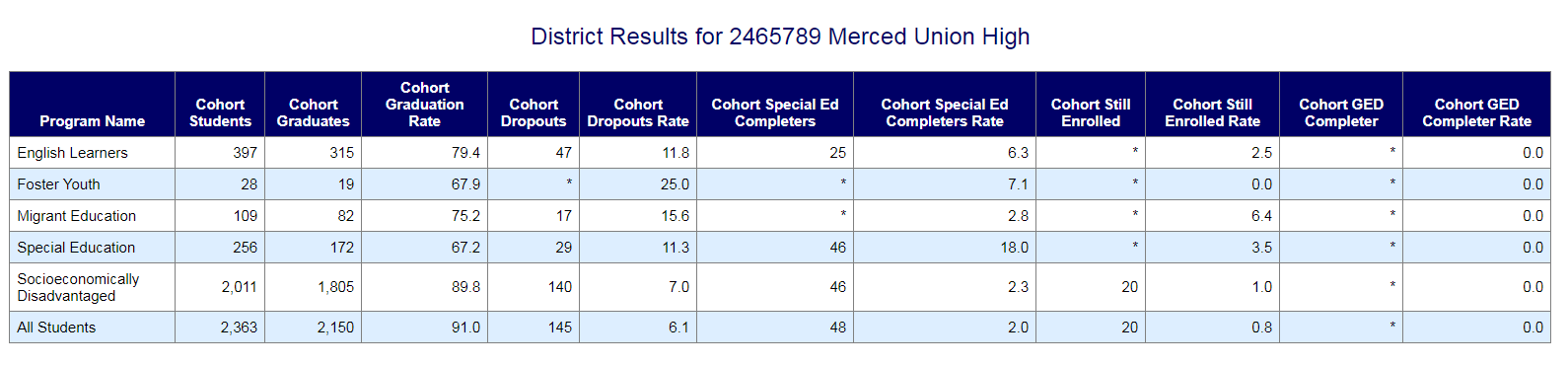 Lub Koom Haum Tsev Kawm Theem Siab Ntawm Nroog Merced yuav ua rau muaj kev kawm rau Cov Me Nyuam Saws, Cov Neeg Kawm Paub Lus As Kiv, thiab Cov Neeg Khwv Tau Nyiaj Tsawg hauv ib qho ntawm ncua sij hawm 7 hnub ntawm kev kawm ntawv.MUHSD tseem yuav ntxiv cov kev qhia tshiab thiab kev cob qhia rau cov neeg ua hauj lwm ua hauj lwm nrog Cov Neeg Kawm Paub Lus As Kiv thiab Cov Tub Ntxhais Kawm uas Xiam Oob Khab.Cov kev ntsuam xyuas kev nyeem ntawv yuav raug muab tuav tswj los soj ntsuam thiab cov ntsiab lus ntsuam xyuas rau cov cheeb tsam uas xav tau kev pab.Qhov Hauj Lwm ntawm Kev Txhawb Pab Ntau Txheej (Multi-Tiered System of Support) cov xib hwb hauv ob lub tsev kawm xyoo 2017-18 yuav txhawb nqa cov tub ntxhais kawm hauv Foster, Cov Neeg Kawm Paub Lus As Kiv thiab Cov Neeg Tau Txiag Tsawg vim nws raug nthuav dav ntxiv rau lwm lub tsev kawm hauv cheeb tsam thiab hais txog kev ncua kev kawm thiab kev ntiab tawm thiab kev kawm tau zoo.Qee cov kev pab cuam yog muaj kev qhia txog cov chav Kev Txhawb Kev Kawm thiab txo cov tswv yim kev tso tseg xws li Chaw Tsim Cuab Yeem, Kev Tsim Cov Hwv Tsam rau Kev Txhaw Lub peev Xwm (Creating Opportunities for Personal Empowerment, COPE), phiaj xwm kev tswj kev npau taws thiab, Kev Nkag Siab Txog Yeeb Tshuaj thiab Dej Cawv (Understanding Drugs and Alcohol, UDA).Kev koom tes ntawm niam txiv kev koom tes thiab kev koom tes nrog kev noj mov thiab kev txais tsev kawm yuav pab txhawb tsev neeg.Lub nroog yuav txiav txim siab txog cov teeb meem kev vam meej rau cov tub ntxhais kawm ntawm cov xim, cov tub ntxhais kawm African-American, los mus xyuas cov tsev kawm pej xeem uas tau tsim muaj cov kev pab cuam lossis cov tswv yim kom tau raws li cov teeb meem thiab kev npaj rau kev hloov cov tswv yim hauv MUHSD.Cov tub ntxhais kawm yuav muab rau cov tub ntxhais kawm uas muaj kev xwm txheej kub ntxhov txog kev tuaj txawv teb chaws, thiab cov neeg hais lus txhawb siab yuav teem caij qhia rau cov tub ntxhais kawm thiab cov tsev neeg thaum lub xyoo kawm ntawv.KEV PIAV QHIA MEEJ TSEEBTUS QIB COV NYIAJPob Peev Cov Kev Siv Nyiaj Txiag Yam Ntxhuav Dav Tag Nrho Rau LCAP Hauv Lub Xyoo$133.210.026,63Pob Peev Cov Ua Tau Txais Tag Nrho rau Qhov Kev Npaj Ua Hauj Lwm/Muab Kev Pab txhawm rau Ua Tau Raws Cov Hom Phiaj hauv LCAP rau LCAP hauv lub xyoo$25.792.624,00Pob peev cov kev siv nyiaj txiag yam ntxhuav dav ntawm MUHSD qhov kev tswj hwm tawm cov tsev kawm.Thawj cov nuj nqis yog muaj feem xyuam nrog cov nyiaj hli thiab cov nyiaj pab rau cov neeg ua hauj lwm uas muaj kev teev cov dej num thiab cov pov thawj, cov kev tu ncua ntawm kev kawm hauv tsev kawm, thiab cov tub ntxhais kawm kev thauj mus los.        KEV PIAV QHIA MEEJ TSEEBKEV PIAV QHIA MEEJ TSEEBTUS QIB COV NYIAJTag Nrho Cov Nyiaj Hauv Txoj Hauj lwm LCFF Tau Txais rau LCAP Lub Xyoo$109.785.318,00Txhua tus tub ntxhais kawm yuav tsum npaj txhij rau kev kawm qib siab thiab kev ua hauj lwm.Txhua tus tub ntxhais kawm hauv MUHSD yuav tsum tau kawm cov kev kawm uas ua tau raws li lawv cov kev kawm thiab kev kawm hauj lwm ua hauj lwm uas yuav npaj lawv rau txhua yam lawv kawm tom qab kawm tiav tsev kawm qib siab.Lub LCAP yuav nthuav tswv yim thiab cov kev pab cuam uas yuav muab tso rau hauv qhov chaw los muab cov txheej txheem ntxiv los txhawb kom paub meej thiab muaj kev txhawb nqa.         Uas Xav TauQhov Tseebhnub qub poobDej Nuv Ua 1Dej Nuv Ua 2Dej Nuv Ua 3Dej Nuv Ua 4Dej Nuv Ua 5Dej Nuv Ua 6Hom Phiaj: Txhua tus tub ntxhais kawm yuav tsum npaj txhij rau kev kawm qib siab thiab kev ua hauj lwm.Txhua tus tub ntxhais kawm hauv MUHSD yuav tsum tau kawm cov kev kawm uas ua tau raws li lawv cov kev kawm thiab kev kawm hauj lwm ua hauj lwm uas yuav npaj lawv rau txhua yam lawv kawm tom qab kawm tiav tsev kawm qib siab.Lub LCAP yuav nthuav tswv yim thiab cov kev pab cuam uas yuav muab tso rau hauv qhov chaw los muab cov txheej txheem ntxiv los txhawb kom paub meej thiab muaj kev txhawb nqa.Feem ntau ntawm cov dej nuv kev ua thiab cov kev pab cuam raug hais hauv tshooj cov dej num kev ua thiab cov kev pab cuam saum toj no tau ua tiav rau xyoo 2017-18.1) Lub sij hawm 7-hnub kawm ntawv tau sib tham thiab tau txais kev pom zoo rau txhua lub tsev kawm cov kev kawm los muab cov sij hawm ntxiv rau cov kev kawm thiab kev pab cuam raws li xav tau.2) Cov kab ke CTE tau raug txheeb xyuas thiab CTE Resource Guide, ua tiav cov duab pom ntawm txhua txoj kev tsim tau los ua ib qho kev sib txuas lus rau cov tub ntxhais kawm, cov niam txiv, thiab lub zej zog.3) Qhov Kev Npaj Sab Laj Cov Xib Fwb Loj tau muab sau rau cov kws pab tswv yim thiab cov tub ntxhais kawm tas li.4) Cov ntaub ntawv ntawm MUHSD LCAP tau muab kho dua tshiab thiab siv cov neeg ua hauj lwm thiab cov neeg muaj feem los saib xyuas me nyuam txoj kev kawm thiab kev nce qib.5) Tag nrho cov nqi hais txog kev khi qis thiab kev sib koom nrog Koom Haum Cov Tsev Kawm Qib Siab raug them nyiaj.6) Cov xib fwb fab kev kawm uas raug tso cai rau lawv cov hauv kev, thiab tag nrho ntawm 5 chaw kho/xyaum Chromebook raug tsim muaj nrog cov tub ntxhais kawm xws li cov kws kho.7) Phiaj xwm kev kawm lej lub caij so raug teev rau cov tub ntxhais kawm Neeg Mes Kas Dub raws li cov ntaub ntawv lej SBAC uas raug npaj nyob rau Lub Caij Ntuj Sov 2018.8) Cov ntawv pov thawj qhia txog CTE uas raug them.9) Lub caij ntuj sov tsev kawm muaj rau cov Neeg Kawm Paub Lus As Kiv thiab lwm cov tub ntxhais kawm rau kev txhim kho.Cov tub ntxhais kawm khwv tau tsawg AP tau nce me ntsis ntxiv txij li ntawm 2015-16 thiab 2016-17 txij li 28.76% mus txog 29.5%.Cov kev kawm tiav CTE tiav rau Cov Neeg Khwv Tau Tsawg (57% txog 61%), Cov Me Nyuam Saws (54% mus rau 60%), thiab Cov Neeg Kawm Paub Lus As Kiv (33% mus rau 50%).Kev kawm lub caij so uas tau cov qib tuas qhab-nees "D" lossis siab tshaj raug nce rau Cov Neeg Kawm Paub Lus As Kiv ntawm 79% txog 83% thiab rau Cov Me Nyuam Saws los ntawm 74% mus rau 87%.Cov kev sib txawv ntawm cov kev siv nyiaj txiag thiab cov kev siv nyiaj rau lub LCAP xyoo 2017-2018 yog los ntawm kev rov txhim kho cov kev coj ua kom tau zoo dua rau xyoo 2018-2019 thiab dhau ntawd.        Tsis muaj kev hloov rau cov dej num kev ua/ kev pab cuam.Kev Nyab Xeeb Hauv Tsev kawm-Rau txhua cov tub ntxhais kwm hauv MUHSD kom muaj kev nyab xeeb rau ib puag ncig thiab rau cov tsev kawm uas txhawm rau kom kawm tau.Cov tub ntxhais kawm yuav tsum muaj xwm txheej zoo ib yam, nrog lawv kev ua zoo nrog lawv haiv neeg thiab koom nrog cov kev kawm thiab cov kev kawm ntxiv.         Uas Xav TauQhov Tseebhnub qub poobDej Nuv Ua 1Dej Nuv Ua 2Dej Nuv Ua 3Dej Nuv Ua 4Dej Nuv Ua 5Dej Nuv Ua 6Kev Nyab Xeeb Hauv Tsev kawm-Rau txhua cov tub ntxhais kwm hauv MUHSD kom muaj kev nyab xeeb rau ib puag ncig thiab rau cov tsev kawm uas txhawm rau kom kawm tau.Cov tub ntxhais kawm yuav tsum muaj xwm txheej zoo ib yam, nrog lawv cov pej xeem zoo, thiab koom nrog cov kev ua ub no thiab cov kev kawm ntxiv.Cov tub ntxhais kawm, cov niam txiv, thiab cov neeg ua hauj lwm tau raug soj ntsuam ev teev cov cuab yeej nrog Kev Soj Ntsuam Me Nyaum Yaus Li Kev Noj Qab Haus Huv Hauv Xeev California.Cov paj ntsig uas raug siv los ntsuas kev sib raug zoo thiab kev nyab xeeb ntawm tsev kawm yuav tsum zoo txog cov tub ntxhais kawm kev muaj noj qab haus huv rau kev sib cuag mus los-txoj kev xav.Kev ntau nqi ntawm cov txiaj ntsig raug coj los ua nyob rau ntawm qhov chaw thiab los ntawm kev sab hauv thiab WASC xyuas.Niam txiv cov rooj sib tham thiab cov kev xyuam raug teem rau txhua lub tsev kawm, qee qhov ua tiav tau zoo tshaj li lwm qhov.Cov kws siab mob thiab cov neeg pab kev kho mob tau muaj nyob rau ntawm txhua lub tsev kawm thiab cov kev mus ntsib ntawv tau raug khaws cia.Cov kev xaiv tshiab rau cov khoom noj rau cov pluas tshais thiab pluas su uas raug muab los, thiab cov tub ntxhais kawm yuav raug soj ntxuam txhawm rau txiav txim txog lawv cov kev nyiam, cov kev hom raws kab lig kev cai thiab cov kev tshiab ntawm zaub mob.Tag nrho cov tsev kawm tau koom nyob rau hauv cov kev xyaum uas tau npaj cia yam nyab xeeb, thiab cov txiaj ntsig tau raug muab los soj ntsuam kom zoo txhawm rau kom muaj txij ntsig thiab tau raws cov kev xav tau.Tus xov tooj xwm cev tau raug teeb tseg txhawm rau tshaj qhia cov kev tsem neeg mus los thaum muaj xwm txhej kub ntxhov rau cov neeg ua hauj lwm hauv tsev kawm.1) Kev Soj Ntsuam Me Nyaum Yaus Li Kev Noj Qab Haus Huv Hauv Xeev California tau raug tuav tswj mus rau 4861 tus tub/ntxhais kawm thiab cov paj ntsig tau txais uas raug muab faib tawm rau cov thawj coj hauv tsev kawm txhawm rau siv rau kev txiav txim siab.Cov kev ntxiv ntawm Cov Kws Kho Kev Sib Yuav thiab Tsev Neeg uas raug tso cai lossis Cov Neeg Ua Hauj Lwm Pab Cuam Kev Kho Mob Rau Zej Tsoom raug muab tso ntxiv rau xyoo 2018-19 los ntawm qhov paj ntsig tau txais ntawm CHKS cov kev tshaj qhia nyob rau "Kev Tau Ntsib Cov Kab Mob Nyuaj Siab/ Tag Kev Cia Saib Dua Los" lossis "Kev Xav Tias Tua Tus Kheej".2) Qee qhov chaw uas ua tiav tau zoo tshaj lwm qhov nyob rau hauv cov rooj sib tham thiab kev xyauv uas niam txiv koom nrog, feem ntau yog nyob rau ntawm cov kev ntau tsawg ntawm cov tub ntxhais kawm thiab ncua kev deb ntawm cov neeg uas koom nrog.Qhov meej theeb txog niam txiv li kev sib koom tes uas ntxiv rau hauv "Cov Dej Num Kev Ua thiab Cov Kev Pab Cuam Uas Tseem Ceeb" saum toj no.Tsis muaj kev hloov pauv rau daim ntawv ceeb toom qhov Dej Num Kev Ua nyob rau 2018-19.3) Cov neeg saib mob puv sij hawm thiab cov kev kho mob muaj nyob rau txhua lub tsev kawm thiab qhov tuab ntawm kev tuaj ntsib tus kws saib mob yuav raug teev cia nyob rau fab hauj lwm kev nkag siv txhawm rau ntau nqi.4) Tus thawj tswj kev noj haus tau ua tiav cov kev soj ntsuam cov kev noj zaub mov ntawm cov tub ntxhais kawm- 54% tau xiav qhov kev nyiam ntawm cov zaub mov 3 tawm ntawm 5 leej, thiab 39% tau pom zoo txog cov kev hom xeeb raws kab lig kev cai 3 tawm ntawm 5 leej raws li lub hauv paus.Kev raug cim tseg nyob rau hauv Cov Dej Num Kev Ua thiab Cov Kev Pab Cuam Uas Tseem Ceeb saum toj no, tsis muaj kev hloov rau yam Dej Num Kev Ua nyob rau xyoo 2018-19.5) Cov kev xyaum kev ua kom nyab xeeb raug tshawb fawb thiab rov los txheeb xyuas dua rau txhua qhov chaw thiab pom zoo uas ua tau zoo.Tus xov tooj xwm ceev uas raug teeb rau cov tub ntxhais kawm cov uas xav tau txhawm rau tshaj cov dej num kev tsim teb chaws uas cuam tshuam rau lawv tsev neeg.Cov kev sib txawv ntawm cov kev siv nyiaj txiag thiab cov kev siv nyiaj rau lub LCAP xyoo 2017-2018 yog los ntawm kev rov txhim kho cov kev coj ua kom tau zoo dua rau xyoo 2018-2019 thiab dhau ntawd.        Tsis hloov pauv rau Kev Tshaj Qhia Hom Phiaj 2.Kev kho kom haum rau kev ntsuam xyuas kev xiav ntawm tus tub/ntxhais kawm ntawm cov kev nyab xeeb hauv tsev kawm yog "Heev Siab".Kev ntsuas xyoo 2016-17 suav nrog rau "Siab thiab Heev Siab" ua feem pua.Kev hais lus raug hloov yam raws kab ke.Hloov tib yam nkaus rau CHKS li kev ntaus nqi ntawm kev sib koom tes ntawm tsev kawm.Kev kho kom haum rau kev ntsuam xyuas tus tub/ntxhais kawm tsis tuaj kawm ntawv vim yog Cov Ntaub Ntawv Xeev uas raug teev ntsiab ntawm CA yog 10% lossis cov hnub kawm ntawv ntau dua tsis tuaj kawm ntawv.Cov ntaub ntawv uas raug tshaj qhia zoo li txawv ntawm cov ntaub ntawv thaum lub hauv paus ntau heev.Kev kho kom haum rau kev ntsuam xyuas rau "Feem pua ntawm cov niam txiv muaj kev sib raug zoo nrog lawv tus me nyuam lub tsev kawm".Tsis muaj cov lus nug txog kev soj ntsuam ntawm niam txiv uas ua faj seeb.Hloov cov lus hais rau "Tsev Kawm tso cai rau cov lus pom zoo thiab txais tos niam txiv kev koom tes" tau xaiv "Pom Zoo lossis Txaus Siab Kawg Nkaus."Kev Nkag Kawm Tau Yam Muaj Cai Sib Npaug: Txhawm rau ua kom muaj kev nkag kawm tau yam muaj cai sib npaug rau cov kev pab cuam kev kawm, kev sib raug zoo-kev xav thiab kev kawm paub lwm yam txhawm rau txhawb kev tau cov paj ntsig uas siab yam sib npaug rau txhua tus neeg koom raws kev tsim cov kev xyauv thiab cov laj thawj raws ntau hom kab lig kev cai, ntau hom neeg, thiab ntau haiv neeg nyob rau thaum kev tshem qhov kev cia siab ntawm txoj kev ua tiav lossis ua tsis tiav uas tam sim no nrog raug yoog mus rau kev sib raug zoo lossis kev sib hwm kab lig kev cai.         Uas Xav TauQhov Tseebhnub qub poobDej Nuv Ua 1Dej Nuv Ua 2Dej Nuv Ua 3Dej Nuv Ua 4Dej Nuv Ua 5Dej Nuv Ua 6Dej Nuv Ua 7Kev Nkag Kawm Tau Yam Muaj Cai Sib Npaug: Txhawm rau ua kom muaj kev nkag kawm tau yam muaj cai sib npaug rau cov kev pab cuam kev kawm, kev sib raug zoo-kev xav thiab kev kawm paub lwm yam txhawm rau txhawb kev tau cov paj ntsig uas siab yam sib npaug rau txhua tus neeg koom raws kev tsim cov kev xyauv thiab cov laj thawj raws ntau hom kab lig kev cai, ntau hom neeg, thiab ntau haiv neeg nyob rau thaum kev tshem qhov kev cia siab ntawm txoj kev ua tiav lossis ua tsis tiav uas tam sim no nrog raug yoog mus rau kev sib raug zoo lossis kev sib hwm kab lig kev cai.1) Muaj li ntawm 353 tus tub/ntxhais kawm tau teb rau Qhov Kev Soj Ntsuam Cov Kev Xav Tau Ntawm Tub/Ntxhais Kawm ELD.Cov lus teb yuav raug faib mus rau cov thawj coj tsev kawm thiab cov neeg ua hauj lwm ELD.Cov qaum tshiab-muab cov fab kev kawm yam uas muaj cov kev ntsuam xyuas ua ntej thiab tom qab nyeem ntawv rau txhua xyoo.2) Cov Me Nyuam Saws tau txais cov kev pab los ntawm phiaj xwm FY tus neeg saib xyuas kev tswj hwm thiab Cov Thawj Coj Saib Xyuas Kev Noj Qab Haus Huv rau cov chaw.Cov kev kuaj neeg nkag txhua hli yuav tsum tau ua thiab cov rooj sib tham txhua lub hli yuav tsum muaj nyob rau hauv ntau lub tsev kawm.Muaj kev pab qhia ntawvtom qab tsev kawm pub dawb, ua ntiag tug rau FY raws li xav tau.Tus thawj tswj FY Ntawm Lub Nroog uas koom nrog IEP, 504 Qhov Kev Npaj, thiab cov kev koom cov rooj sib thawm laij tawm FY.Cov neeg ua hauj lwm MUHSD tau nkag mus rau hauv kev cob qhia hauv online ntawm FY kab lis kev cai.Lub rooj sib tham ntawm peb lub hlis twg yuav muaj kev sib tham thiab koom nrog cov koom tes hauv zej zog nrog FY.Cov ntaub ntawv yuavv raug khaws thiab raug soj ntsuam rau cov txiaj ntsig FY.3) Cov xib fwb qhia ob hom lus tau raug ntiav txhawm rau muab ib tug neeg pab txhais-Lus Mev tuaj rau ib lub tsev kawm.Cov chaw kawm tau muab cov xib fwb txhais lus Hmoob.Kev kawm tshiab tau raug ua tiav log.Kev kuaj tshiab uas siv cov qhab nia ELPAC uas siv tsis tau kom txog thaum lub caij so xyoo 2018.4) Cov Fab Kev Kawm CTE tau raug ua ke thiab raug hais qhia tseeb uas muaj feem xyuam nrog Tsev Kawm Qib Siab Merced thiab Tsev Kawm Qib Siab Modesto Junior los ntawm kev sib koom tes.Cov kws qhia txog Kev lag luam tau koom rau kev tuav tswj yam sib haum xeeb rau cov qauv kev lag luam.5) Cov Me Nyuam Hluas Uas Tsis Muaj Tsev Nyob tau txais kev pab los ntawm hauv paus tsev kawm Cov Neeg Tiv Thaiv Cov Me Nyuam Yaus thiab Cov Me Nyuam Hluas thiab cov me nyuam hluas tsis muaj tsev nyob uas tsis muaj tus txhawb pab uas raug pab los ntawm Cov Thawj Coj Kev Noj Qab Haus Huv ntawm cov chaw uas muaj cov ntawv teev npe.Cov cuab yeej kawm txhawb pab hauv qhov qauv ntawm cov hnab ev ntawv, cov khoom siv hauv tsev kawm, khaub ncaws, cov khoom siv tu cev, thiab kev thauj mus los rau Cov Kev Siv Mus Los uas raug muab los.Cov neeg ua hauj lwm hauv tsev kawm uas tau txais cov cuab yeej kawm thiab kev cob qhia txog kev txhawb pab thaum xwm txheej ceev.6) Cov Kev Kawm Paub Haiv Neeg (Ethnic Studies) tau muab tso ntxiv rau qhov txheej txheem kev sau npe rau 2017-18, tab sis tsis muaj cov kev sau txau txhawm rau tsim npe los ua cov feem kev siv.1) 76% ntawm cov tub ntxhais kawm ELD uas raug soj ntsuam los mus tau qia tias lub phiaj xwm ELD tseem tab tom npaj rau lawv rau kev ua hauj lwm thiab lub neej yam tom ntej tom qab kawm tiav tsev kawm teem siab.2016-17 rov nce qib nce siab ntawm 15% mus rau 31% ntawm xyoo 2015-16 thiab 2016-17.2) Cov ntaub ntawv qhia tau hais tias yuav txo tau kev FY ntawm kev txiav tawm ntawm 16% mus 14% ntawm Lub Caij Nplooj Ntoos Hlav 2016 thiab Lub Caij Nplooj Ntoos Hlav 2017.Kev nce qib yog pom zoo rau FY hauv cov kev rau npe AVID, Cov Qhab-nees CAASPP, cov qib kev xeem ntawv tau ntawm lub caij so, thiab kawm tiav fab kev kawm CTE (http://coeus-lcap.herokuapp.com/view).3) Cov kev xeem ELPAC yuav raug tswj thiab cov qhab nia yuav ua tau nyob rau kev kawm lub caij so ntawm xyoo 2018 los tsim ua lub hauv paus.Cov qhab nia kev ntsuam xyuas ntawm Nrab Xyoo rau Cov Neeg Kawm Paub Lus As Kiv thiab Cov Tub Ntxhais Kawm Uas Xiam Oob Khab tuaj yeem nce 0.8 (8 hli kev hloov pauv) ntawm kev soj ntsuam hauv kev sib haum xeeb ntawm ILit.4) Fab Kev kawm A-G tau nce me ntsis rau cov tub/ ntxhais kawm uas yog Cov Neeg Khwv Tau Tsawg ntawm xyoo 2015-16 txog rau xyoo 2016-17.Qib kev kawm tiav chav kawm CTE  nce 11 feem pua ntawm cov qhab nia.Cov kev sib txawv ntawm cov kev siv nyiaj txiag thiab cov kev siv nyiaj rau lub LCAP xyoo 2017-2018 yog los ntawm kev rov txhim kho cov kev coj ua kom tau zoo dua rau xyoo 2018-2019 thiab dhau ntawd.        Cov Kev Ntsuas rau tag nrho cov niam txiv kev koom tes pauv hloov ntawm feem pua mus rau tag nrho cov niam txiv.Ib feem pua ntawm tag nrho cov niam txiv tag nrho yog tsis tsim nyog los laij kom raug tseeb, vim cov niam txiv ib leeg thiab ntau pawg niam txiv.        Kev Txais thiab Txhim Kho cov neeg ua hauj lwm.Cov neeg ua hauj lwm uas muaj peev xwm thiab tau txais kev tso cai yuav pab txhawb txoj kev kawm thiab kev sib raug zoo rau cov tub ntxhais kawm.         Uas Xav TauQhov Tseebhnub qub poobDej Nuv Ua 1Dej Nuv Ua 2Dej Nuv Ua 3Kev Txais thiab Txhim Kho cov neeg ua hauj lwm cov uas muaj peev xwm thiab tau txais kev tso cai los txhawb rau txoj kev kawm tiav thiab kev sib raug zoo rau cov tub ntxhais kawm.MUHSD ntiav 518 tus xib fwb thiab 456 tus neeg ua hauj lwm pab cuam.Nyob rau hauv xyoo 2017-18, ntau txoj hauj lwm raug tshem tawm thiab raug nrhiav ntxiv rau.Muaj ntau cov neeg ua hauj lwm zoo txaus siab ua hauj lwm rau MUHSD.Kev tuav pov hwm ntawm cov xib fwb yog lub zog ntawm koog tsev kawm li 364 ntawm cov xib fwb uas tau nyob hauv MUHSD los tau 5 lossis ntau xyoo.32 tus xib fwb tau muaj ntawv tso cai los qhia kev ua kis las nrog rau lawv cov txuj ci tseem ceeb12 tus xib fwb muaj ntawv tso cai los qhia kev kawm sab nraud ntawm lawv daim ntawv pov thawj.14 tus xib fwb tau kawm tiav.Koog tsev kawm ua hauj lwm tau zoo heev.Cov kws qhia thiab cov xib fwb kws cheev ntawv muaj ntau yam kev qhia txog cov sij hawm teem rau kev ua hauj lwm rau cov neeg ua hauj lwm.Xib fwb thiab cov neeg ua hauj lwm uas raug to cai tau nce rau txhua 3 lub xyoos dhau los.Cov pob peev uas raug siv yam muaj txij ntsig los ua kom cov neeg ua hauj lwm muaj paub zoo.Cov xib fwb nrog PIPs, STPS thiab cov neeg xyaum hauj lwm uas raug soj ntsuam thiab cob qhia los ntawm cov kws qhia ntawv hauv tsev kawm.Cov neeg tuaj koom kev kawm 2-xyoos tuaj yeem sib ntsib txhua 2 xyoo thiab txais kev cob qhia zoo.Nyob rau hauv 2017-18, cov neeg ua hauj lwm txhais lus Mev muaj raug muab ntxiv los txhawm rau muab kev txhawb nqa rau Cov Neeg Kawm Paub Lus As Kiv hauv lawv cov chav kawm.Ob txoj kev ua hauj lwm tshiab tau raug txim kho los - Fab Kev Puab Ua Vaj Tsev thiab Fab Kev Kawm Kho Tshuab Cav Roj Diesel.Kev lag luam- cob qhia cov xib fwb uas raug ntiav los npaj rau lawv thawj cov chav kawm hauv xyoo 2018-19.Kev khaws cov ntaub ntawv rau cov kws qhia ntawv txaus siab ntawm cov neeg ua hauj lwm txoj kev loj hlob pib xyoo no.Tsim kom muaj kev qhia zoo sib xws rau qhov kev ntsuas no npaj rau Lub Caij Ntuj Sov 2018.Cov neeg ua hauj lwm tau txais kev pab cuam tau txais yam tsawg kawg yog 8 xuab moos ntawm kev cob qhia rau Kev Noj Qab Haus Huv thiab Kev Nyab Xeeb rau lawv daim ntawv cog lus hauv xyoo 2017-18.Cov kev sib txawv ntawm cov kev siv nyiaj txiag thiab cov kev siv nyiaj rau lub LCAP xyoo 2017-2018 yog los ntawm kev rov txhim kho cov kev coj ua kom tau zoo dua rau xyoo 2018-2019 thiab dhau ntawd.        Tsis muaj kev hloov rau lub hom phiaj lossis cov dej num kev ua/ kev pab cuam.        LCAP Xyoo: 2018-19Txhua tus tub ntxhais kawm yuav tsum npaj txhij rau kev kawm qib siab thiab kev ua hauj lwm.Txhua tus tub/ntxhais kawm hauv MUHSD yuav tsum kawm cov kev kawm uas ua tau raws li lawv txoj kev kawm thiab kev ua hauj lwm fab hauj lwm yuav tsum npaj kom lawv npaj rau txhua yam lawv kawm tom qab kawm tiav tsev kawm qib siab.Lub LCAP yuav nthuav tswv yim thiab cov kev pab cuam uas yuav muab tso rau hauv qhov chaw los muab cov txheej txheem ntxiv los txhawb kom paub tseeb thiab muaj kev kawm zoo.        Cov Neeg Khwv Tau Tsawg, Cov Kawm Paub Lus As Kiv, thiab Cov Me Nyuam Saws yog xav tau kev txhawb nqa kev kawm, kev txawj, thiab kev noj qab nyob zoo rau kev kawm tiav tsev kawm qib siab thiab kawm tiav qib tom qab kawm tiav tsev kawm qib siab.Kev Ntsuas/Cov Qauv NtsuasLub Hauv Paus2017-182018-192019-20hnub qub poobDej Nuv Ua 1LOSSISCov Dej Num Kev Ua/Kev Pab CuamCov Kev Siv Peev PeevDej Nuv Ua 2LOSSISCov Dej Num Kev Ua/Kev Pab CuamCov Kev Siv Peev PeevDej Nuv Ua 3LOSSISCov Dej Num Kev Ua/Kev Pab CuamCov Kev Siv Peev PeevDej Nuv Ua 4LOSSISCov Dej Num Kev Ua/Kev Pab CuamCov Kev Siv Peev PeevDej Nuv Ua 5LOSSISCov Dej Num Kev Ua/Kev Pab CuamCov Kev Siv Peev PeevDej Nuv Ua 6LOSSISCov Dej Num Kev Ua/Kev Pab CuamCov Kev Siv Peev PeevDej Nuv Ua 7LOSSISCov Dej Num Kev Ua/Kev Pab CuamCov Kev Siv Peev PeevKev Nyab Xeeb Hauv Tsev kawm-Rau txhua cov tub ntxhais kwm hauv MUHSD kom muaj kev nyab xeeb rau ib puag ncig thiab rau cov tsev kawm uas txhawm rau kom kawm tau.Cov tub ntxhais kawm yuav tsum muaj xwm txheej zoo ib yam, nrog lawv kev ua zoo nrog lawv haiv neeg thiab koom nrog cov kev kawm thiab cov kev kawm ntxiv.        Cov Neeg Khwv Tau Tsawg, Cov Me Nyuam Saws, thiab Cov Neeg Kawm Paub Lus As Kiv yuav tsum xav tias muaj kev nyab xeeb, txais tos, thiab sib txuas lus hauv tsev kawm thiaj li ua tiav cov qib siab.Kev Ntsuas/Cov Qauv NtsuasLub Hauv Paus2017-182018-192019-20hnub qub poobDej Nuv Ua 1LOSSISCov Dej Num Kev Ua/Kev Pab CuamCov Kev Siv Peev PeevDej Nuv Ua 2LOSSISCov Dej Num Kev Ua/Kev Pab CuamCov Kev Siv Peev PeevDej Nuv Ua 3LOSSISCov Dej Num Kev Ua/Kev Pab CuamCov Kev Siv Peev PeevDej Nuv Ua 4LOSSISCov Dej Num Kev Ua/Kev Pab CuamCov Kev Siv Peev PeevDej Nuv Ua 5LOSSISCov Dej Num Kev Ua/Kev Pab CuamCov Kev Siv Peev PeevDej Nuv Ua 6LOSSISCov Dej Num Kev Ua/Kev Pab CuamCov Kev Siv Peev PeevDej Nuv Ua 7LOSSISCov Dej Num Kev Ua/Kev Pab CuamCov Kev Siv Peev PeevKev Nkag Kawm Tau Yam Muaj Cai Sib Npaug: Txhawm rau muab kev ncaj ncees rau kev kawm, kev sib raug zoo, thiab kev pab cuam ntxiv kom muaj kev sib npaug ntawm txhua tus neeg tuaj koom los ntawm kev tsim cov kab lis kev cai, ntau haiv neeg, ntau yam kev ua hauj lwm, thiab tej yam kev mob thaum tshem qhov kev cia siab ntawm txoj kev vam meej lossis kev ua tsis zoo uas tam sim no nrog txhua tus neeg lossis kev cai zoo tshaj.        Cov Neeg Kawm Paub Lus As Kiv, Cov Me Nyuam Saws, thiab cov tub ntxhais kawm uas xav tau kev pab tshwj xeeb yuav tsum muaj kev txhawb nqa ntxiv rau cov kev kawm thiab cov ntsiab lus ntawm cov tsev kawm.Cov neeg ua hauj lwm yuav tsum tau paub txog cov teeb meem no kom muaj kev txhawb nqa zoo tshaj plaws.Kev Ntsuas/Cov Qauv NtsuasLub Hauv Paus2017-182018-192019-20hnub qub poobDej Nuv Ua 1LOSSISCov Dej Num Kev Ua/Kev Pab CuamCov Kev Siv Peev PeevDej Nuv Ua 2LOSSISCov Dej Num Kev Ua/Kev Pab CuamCov Kev Siv Peev PeevDej Nuv Ua 3LOSSISCov Dej Num Kev Ua/Kev Pab CuamCov Kev Siv Peev PeevDej Nuv Ua 4LOSSISCov Dej Num Kev Ua/Kev Pab CuamCov Kev Siv Peev PeevDej Nuv Ua 5LOSSISCov Dej Num Kev Ua/Kev Pab CuamCov Kev Siv Peev PeevDej Nuv Ua 6LOSSISCov Dej Num Kev Ua/Kev Pab CuamCov Kev Siv Peev PeevDej Nuv Ua 7LOSSISCov Dej Num Kev Ua/Kev Pab CuamCov Kev Siv Peev PeevDej Nuv Ua 8LOSSISCov Dej Num Kev Ua/Kev Pab CuamCov Kev Siv Peev PeevKev Txais thiab Txhim Kho cov neeg ua hauj lwm.Cov neeg ua hauj lwm uas muaj peev xwm thiab tau txais kev tso cai yuav pab txhawb kev kawm thiab kev sib raug zoo rau cov tub ntxhais kawm.        Cov tub ntxhais kawm uas xav tau txoj kev kawm thiab kev ua hauj lwm ntawm kev ua hauj lwm yuav tsum muaj kev lees paub, cov xib fwb qhia ntawv uas tsim nyog los qhia lawv txoj kev kawm kom ua tiav theem siab.Kev Ntsuas/Cov Qauv NtsuasLub Hauv Paus2017-182018-192019-20hnub qub poobDej Nuv Ua 1LOSSISCov Dej Num Kev Ua/Kev Pab CuamCov Kev Siv Peev PeevDej Nuv Ua 2LOSSISCov Dej Num Kev Ua/Kev Pab CuamCov Kev Siv Peev PeevDej Nuv Ua 3LOSSISCov Dej Num Kev Ua/Kev Pab CuamCov Kev Siv Peev PeevLCAP Xyoo: 2018-19Kwv Yees Cov Peev Nyiaj Uas Muaj Ntxiv thiab Ua Kom Muaj KuabFeem pua txhawb lossis txhim kho Cov Kev Pab Cuam$25.792.09277%Piav qhia yuav ua li cas cov kev pab muab rau cov tub ntxhais kawm npe tsis sib tshooj yog muaj ntau ntxiv lossis txhim kho yam tsawg kawg tau raws feem pua teev tseg saum toj saud, lwm cov ntaub ntawv qhia txog qhov ntau thiab qhov ua tau zoo, thaum piv rau cov kev pab muab rau txhua tus tub/ntxhais kawm xyoo LCAP. Xaiv txhua qhov kev nqis tes ua/kev pab uas raug nqis peev thiab muab thoob plaws lub tsev kawm lossis thoob plaws-LEA.Suav nrog cov lus piav qhia uas xav tau txhawb rau txhua lub tsev kawm lossis thoob plaws-LEA siv cov peev nyiaj (saib cov lus piav qhia).Kwv yees li ntawm 77% ntawm MUHSD cov tub/ ntxhais kawm uas raug txheeb xam tias yog cov tub ntxhais kawm uas sib tshooj, lossis cov tub ntxhais kawm uas xav tau.Cov dej num kev ua, cov kev pab cuam, cov kev txhawb pab, thiab cov tswv yim suav nrog cov kev npaj ntawm kev tshawb nrhiav, cov kev xyaum uas txhim kho tau zoo tshaj plaws uas raug siv tau hauv cov rooj sab laj ntawm cov paj ntsig tau txais ntawm kev sib raug zoo, kev kawm, thiab kev coj tus cwj pwm rau cov tub ntxhais kawm uas tsis sib tshooj.Hauv qhov LCAP 2018-2019, cov dej num kev ua, cov kev pab cuam, cov kev txhawb nqa, thiab, cov tswv yim hauv qab no yuav raug nyiaj nrog cov kev rau siab/ cov kev taus txais nyiaj txiag:Cov neeg ua hauj lwm thiab cov kev txhawb nqa ntawm 7 lub sij hawm teem sij hawm hauv cov tsev kawm.MUHSD tseem yuav ntxiv cov kev qhia tshiab thiab kev cob qhia rau cov neeg ua hauj lwm ua hauj lwm nrog Cov Neeg Kawm Paub Lus As Kiv thiab Cov Tub Ntxhais Kawm uas Xiam Oob Khab.Cov kev ntsuam xyuas kev nyeem ntawv yuav raug muab tuav tswj los soj ntsuam thiab cov ntsiab lus ntsuam xyuas rau cov cheeb tsam uas xav tau kev pab.Ntau lub tsev kawm tau txais kev txhawb nqa ntawm ob lub tsev kawm hauv xyoo 2017-18 yuav txhawb nqa cov tub ntxhais kawm Cov Me Nyuam Saws, Cov Neeg Kawm Paub Lus As Kiv, thiab Cov Neeg Khwv Tau Tsawg raws li nws tau muab nthuav tawm rau lwm lub tsev kawm hauv cheeb tsam thiab tham txog kev txiav thiab tshem tawm tsev kawm thiab kev kawm tiav.Qee qhov kev pab cuam muaj xws li Cov Kev Kawm Txawj Cov Kev Kawm thiab cov kev txwv txo kev poob qis xws li Chaw Tiv Thaiv, Tsim Kev Muaj Peev Xwm Rau Tus Khoos Kas Pab Tus Kheej (C.O.P.E.), qhov kev pab cuam kev npau taws, thiab Cov Kev Siv Tshuaj thiab Cawv (U.D.A.).Cov kev koom tes yam sib zog ntawm niam txiv thiab kev koom tes nrog cov neeg muab kev pab thiab kev txais cov tsev kawm yuva pab txhawm cov tsev neeg.Lub cheeb tsam tsev kawm yuav ua cov dej num txhawm rau taw qhiv txog cov teeb meem kev kawm tiav rau cov tub ntxhais kawm ntawm xim nqaij, tsom rau cov tub ntxhais kawm Mes Kas Dub, yam xyuas cov tsev kawm pej xeem uas tau tsim cov kev pab cuam lossis cov tswv yim kom tau raws li cov teeb meem thiab kev npaj rau cov qauv ntawm MUHSD.Cov tub ntxhais kawm yuav muab rau cov tub ntxhais kawm uas muaj kev xwm txheej kub ntxhov txog kev tuaj txawv teb chaws.Cov neeg hais lus zoo yuav teem caij tuaj qhia rau cov tub ntxhais kawm thiab cov tsev neeg thaum lub sij hawm kawm ntawv.--------------Ua Kom Pom Tau ntawm Cov Kev Pab Cuam Uas Raug Nce Ntxiv Lossis Raug Txhim Kho Ntxiv rau Cov Tub Ntxhais Kawm Uas Tsis Sib TshoojLCAP Xyoo: 2017-18Kwv Yees Cov Peev Nyiaj Uas Muaj Ntxiv thiab Ua Kom Muaj KuabFeem rau Kev Nce lossis Txhim Kho Cov Kev Pab Cuam$20.622.76423,31%Piav qhia yuav ua li cas cov kev pab muab rau cov tub ntxhais kawm npe tsis sib tshooj yog muaj ntau ntxiv lossis txhim kho yam tsawg kawg tau raws feem pua teev tseg saum toj saud, lwm cov ntaub ntawv qhia txog qhov ntau thiab qhov ua tau zoo, thaum piv rau cov kev pab muab rau txhua tus tub/ntxhais kawm xyoo LCAP. Xaiv txhua qhov kev nqis tes ua/kev pab uas raug nqis peev thiab muab thoob plaws lub tsev kawm lossis thoob plaws-LEA.Suav nrog cov lus piav qhia uas xav tau txhawb rau txhua lub tsev kawm lossis thoob plaws-LEA siv cov peev nyiaj (saib cov lus piav qhia).Kwv yees li ntawm 78% ntawm MUHSD cov tub/ ntxhais kawm uas raug txheeb xam tias yog cov tub ntxhais kawm uas sib tshooj, lossis cov tub ntxhais kawm uas xav tau.Cov dej num kev ua, cov kev pab cuam, cov kev txhawb nqa thiab cov tswv yim uas raug suav nyob rau hauv qhov kev npaj no yog cov kev tshawb nrhiav qhov kev xyaum uas zoo tshaj plaws uas tau pom tau tias ua tau zoo rau cov paj ntsig tau txhais ntawm kev sib raug zoo, kev kawm thiab kev coj tus cwj pwm rau cov pab pawg tub/ntxhais kawm uas tsis sib tshooj.Nyob rau hauv LCAP xyoo 2017-18, cov dej num kev ua, cov kev pab, cov kev txhawb nqa thiab, cov tswv yim hauv qab no yuav raug muab siv nrog cov kev rau siab/ cov kev taus txais nyiaj txiag:Kev Npaj Txhij rau Tsev Kawm Qib Siab thiab Kawm Ua Hauj lwm:Kev nkag rau chav kawm Kev Kawm Paub Ua Hauj Lwm, cov hom chav kawm ob hom lus thiab hais kom meej nrog Tsev Kawm Qib Saib MercedKev qhuab qhia kev sib tham thiab kev sib raug zoo, qhov tseem ceeb ntawm cov tub ntxhais kawm uas xav tau kev pab txhawb ntxivPhiaj Xwm Kev Npaj Txhij Mus Kawm Tsev Kawm Qib Siab AVID Cov tub ntxhais kawm cov kev siv uas raug tso cai- Cov ChromebooksKawm Ntawv Rau Lub Caij SoKev Nyab Xeeb Hauv Tsev Kawm:Kev Soj Ntsuam Me Nyaum Yaus Li Kev Noj Qab Haus Huv Hauv Xeev California rau tag nrho cov tub/ ntxhais kawm ntawv qib 9 thiab 11Cov kev koom tes ntawm niam txiv thiab sib txuas lus nrog niam txivCov neeg saib mob thawm niaj thawm xyooCov zaub mov noj uas tshiab, nyiam, thiab hom xeeb raws kab lig kev caiCov chaw, rooj tog thiab kev hloov khoom hloov dua tshiabCov txheej txheem muaj kev ruaj ntseg Kev Nkag Kawm Tau Yam Muaj Cai Sib Npaug:Kev koom ntawm niam txiv Fab Lus As Kiv txhawm rau ntxuas qhov kev zoo ntawm qhov phiaj xwmKev kawm, Kev pab cuam kev sib raug zoo rau kev txhawb nqa Cov Me Nyuam Saws/ kev mus los ntawm Cov Me Nyuam SawsCov Neeg Tsav Tsheb MesKev soj ntxuam kev npaj thiab kev kawm rau Fab Kawm Paub Lus As KivCov Qauv- raws cov fab kev qhia ntawvTxhawb nqa rau cov tub ntxhais kawm McKinney-VentoKev kawm dav rau txhua tus tub/ntxhais kawmCov Neeg Ua Hauj Lwm Uas Raug Tso Cai Saib:Kev ncua, kev siv tau mus rau kev txhim khoKev nrhiav neeg ua hauj lwm tshiab ntawm cov neeg ua hauj lwm uas raug tso cai saibNtxiv / kho cov neeg ua hauj lwm raws li xav tauLub Koom Haum Tsev Kawm Theem Siab Ntawm Nroog Merced li feem pua qhov tsawg feem pua ntawm 2017-2018 yuav tsum yog 23.31%.Qhov no yog qhov feem pua ntawm cov kev pab lossis cov kev pab cuam ntxiv uas yuav tsum tau qhia rau cov tub ntxhais kawm uas yog Cov Neeg Khwv Tau Tsawg, Cov Me Nyuam Saws, thiab Cov Neeg Kawm Paub Lus As Kiv.Cov kev ua hauv qab no thiab cov kev pab cuam hauv qab no qhia txog kev pab cuam kev yuav pab tau zoo li cas rau cov tub ntxhais kawm: Lub Tsev Kawm Nroog Merced hauv nroog Merced yuav pab ntxiv rau cov tub ntxhais kawm lus As Kiv los ntawm kev hloov cov neeg ua hauj lwm thiab kev yuav cov ntaub ntawv tshiab.Peb yuav ntxiv cov kev pab cuam rau cov tub ntxhais kawm uas yog Cov Neeg Khwv Tau Tsawg thiab Cov Me Nyuam Saws los ntawm kev tsim thiab kev nqis tes ntawm txoj kev nyeem ntawv tshiab kom cov tub ntxhais kawm ncav cuag lawv qib nyeem ntawv.Ntxiv rau, cov xib fwb qhia ntawv tshwj xeeb yuav tau txais cov ntawv qhia tshiab thiab kev cob qhia uas yuav pab txhawb thiab txhawb nqa cov tub ntxhais kawm tshwj xeeb.


--------------Tag Nrho Nyiaj Txiag los ntawm Cov Chaw Pab NyiajTag Nrho Nyiaj Txiag los ntawm Cov Chaw Pab NyiajTag Nrho Nyiaj Txiag los ntawm Cov Chaw Pab NyiajTag Nrho Nyiaj Txiag los ntawm Cov Chaw Pab NyiajTag Nrho Nyiaj Txiag los ntawm Cov Chaw Pab NyiajTag Nrho Nyiaj Txiag los ntawm Cov Chaw Pab NyiajTag Nrho Nyiaj Txiag los ntawm Cov Chaw Pab NyiajCov Chaw Pab Nyiaj2017-18Kev Hloov Pauv Hauv Ib XyooRaug Ua Pob Peev2017-18Kev Hloov Pauv Hauv Ib XyooQhov Tseeb2017-182018-192019-202017-18raws2019-20Tag NrhoTxhua Cov Chaw Pab Nyiaj22,708,803.0027,762,910.0022,708,803.0025,792,624.0025,797,547.0074,298,974.00Lub Hauv Paus6,429,840.005,086,101.006,429,840.00532.00431.499.006.861.871.00Kev Nrho Npe Txais Koom Plig0.00555.294.000.000.000.000.00Kev Pab Ntxiv thiab Kev Ntsuas16.278.963.0021.213.213.0016.278.963.0025.792.092.0024.888.548.0066.959.603.00Title I0.00908.302.000.000.000.000.00Title VI0.000.000.000.00477.500.00477.500.00Tag Nrho Cov Nyiaj siv los ntawm Lub Hom PhiajTag Nrho Cov Nyiaj siv los ntawm Lub Hom PhiajTag Nrho Cov Nyiaj siv los ntawm Lub Hom PhiajTag Nrho Cov Nyiaj siv los ntawm Lub Hom PhiajTag Nrho Cov Nyiaj siv los ntawm Lub Hom PhiajTag Nrho Cov Nyiaj siv los ntawm Lub Hom PhiajTag Nrho Cov Nyiaj siv los ntawm Lub Hom PhiajNtaus Hom2017-18Kev Hloov Pauv Hauv Ib XyooRaug Ua Pob Peev2017-18Kev Hloov Pauv Hauv Ib XyooQhov Tseeb2017-182018-192019-202017-18raws2019-20Tag NrhoTxhua hom kev siv nyiaj22,708,803.0027,762,910.0022,708,803.0025,792,624.0025,797,547.0074,298,974.000.000.000.001.869.592.000.001.869.592.001000-1999: Cov Nyiaj Hli Neeg Ua Hauj lwm8.549.990.009.898.086.008.549.990.0014.296.097.0010.007.849.0032.853.936.002000-2999: Cov Neeg Khiav Hauj Lwm Cov Nyiaj Hli2.561.421.003.113.619.002.561.421.005.029.907.005.031.993.0012.623.321.003000-3999: Cov Kev Pab Neeg Ua Hauj lwm3.470.954.004.497.894.003.470.954.0020.802.00211.114.003.702.870.004000-4999: Phau Ntawv Thiab Cov Khoom Siv2.463.931.002.987.124.002.463.931.001.590.676.007.570.639.0011.625.246.005000-5999: Cov Kev Pab Cuam Thiab Lwm Cov Kev Siv Nyiaj Txiag909.898.002.980.127.00909.898.00975.132.00935.534.002.820.564.005700-5799: Hloov Ntawm Cov Nqi Ncaj Qha0.000.000.000.0030.000.0030.000.005800: Kev Tshawb Fawb / Kev Pab Tswv Yim thiab Kev Siv Nyiaj Txiag1.532.274.000.001.532.274.0010.000.0010.000.001.552.274.005900: Cov kev sib koom tes418.000.00418.00418.00418.001.254.006000-6999: Pob Peev Rau Npe3.219.917.004.286.060.003.219.917.002.000.000.002.000.000.007.219.917.00Tsis Siv Tau0.000.000.000.000.000.00Tag Nrho Nyiaj Txiag los ntawm Cov Chaw Pab NyiajTag Nrho Nyiaj Txiag los ntawm Cov Chaw Pab NyiajTag Nrho Nyiaj Txiag los ntawm Cov Chaw Pab NyiajTag Nrho Nyiaj Txiag los ntawm Cov Chaw Pab NyiajTag Nrho Nyiaj Txiag los ntawm Cov Chaw Pab NyiajTag Nrho Nyiaj Txiag los ntawm Cov Chaw Pab NyiajTag Nrho Nyiaj Txiag los ntawm Cov Chaw Pab NyiajTag Nrho Nyiaj Txiag los ntawm Cov Chaw Pab NyiajNtaus HomCov Chaw Pab Nyiaj2017-18Kev Hloov Pauv Hauv Ib XyooRaug Ua Pob Peev2017-18Kev Hloov Pauv Hauv Ib XyooQhov Tseeb2017-182018-192019-202017-18raws2019-20Tag NrhoTxhua hom kev siv nyiajTxhua Cov Chaw Pab Nyiaj22,708,803.0027,762,910.0022,708,803.0025,792,624.0025,797,547.0074,298,974.00Kev Pab Ntxiv thiab Kev Ntsuas0.000.000.001.869.592.000.001.869.592.001000-1999: Cov Nyiaj Hli Neeg Ua Hauj lwmLub Hauv Paus0.001.605.520.000.000.000.000.001000-1999: Cov Nyiaj Hli Neeg Ua Hauj lwmKev Pab Ntxiv thiab Kev Ntsuas8.549.990.007.689.563.008.549.990.0014.296.097.0010.007.849.0032.853.936.001000-1999: Cov Nyiaj Hli Neeg Ua Hauj lwmTitle I0.00603.003.000.000.000.000.002000-2999: Cov Neeg Khiav Hauj Lwm Cov Nyiaj HliLub Hauv Paus816.351.00726.657.00816.351.000.00430.952.001.247.303.002000-2999: Cov Neeg Khiav Hauj Lwm Cov Nyiaj HliKev Pab Ntxiv thiab Kev Ntsuas1.745.070.002.262.241.001.745.070.005.029.907.004.601.041.0011.376.018.002000-2999: Cov Neeg Khiav Hauj Lwm Cov Nyiaj HliTitle I0.00124.721.000.000.000.000.003000-3999: Cov Kev Pab Neeg Ua Hauj lwmLub Hauv Paus410.048.001.045.806.00410.048.000.000.00410.048.003000-3999: Cov Kev Pab Neeg Ua Hauj lwmKev Pab Ntxiv thiab Kev Ntsuas3.060.906.003.271.510.003.060.906.0020.802.00211.114.003.292.822.003000-3999: Cov Kev Pab Neeg Ua Hauj lwmTitle I0.00180.578.000.000.000.000.004000-4999: Phau Ntawv Thiab Cov Khoom SivLub Hauv Paus1.577.914.00518.955.001.577.914.00532.00547.001.578.993.004000-4999: Phau Ntawv Thiab Cov Khoom SivKev Nrho Npe Txais Koom Plig0.00555.294.000.000.000.000.004000-4999: Phau Ntawv Thiab Cov Khoom SivKev Pab Ntxiv thiab Kev Ntsuas886.017.001.912.875.00886.017.001.590.144.007.092.592.009.568.753.004000-4999: Phau Ntawv Thiab Cov Khoom SivTitle VI0.000.000.000.00477.500.00477.500.005000-5999: Cov Kev Pab Cuam Thiab Lwm Cov Kev Siv Nyiaj TxiagLub Hauv Paus54.957.001.189.163.0054.957.000.000.0054.957.005000-5999: Cov Kev Pab Cuam Thiab Lwm Cov Kev Siv Nyiaj TxiagKev Pab Ntxiv thiab Kev Ntsuas854.941.001.790.964.00854.941.00975.132.00935.534.002.765.607.005700-5799: Hloov Ntawm Cov Nqi Ncaj QhaKev Pab Ntxiv thiab Kev Ntsuas0.000.000.000.0030.000.0030.000.005800: Kev Tshawb Fawb / Kev Pab Tswv Yim thiab Kev Siv Nyiaj TxiagLub Hauv Paus370.570.000.00370.570.000.000.00370.570.005800: Kev Tshawb Fawb / Kev Pab Tswv Yim thiab Kev Siv Nyiaj TxiagKev Pab Ntxiv thiab Kev Ntsuas1.161.704.000.001.161.704.0010.000.0010.000.001.181.704.005900: Cov kev sib koom tesKev Pab Ntxiv thiab Kev Ntsuas418.000.00418.00418.00418.001.254.006000-6999: Pob Peev Rau NpeLub Hauv Paus3.200.000.000.003.200.000.000.000.003.200.000.006000-6999: Pob Peev Rau NpeKev Pab Ntxiv thiab Kev Ntsuas19.917.004.286.060.0019.917.002.000.000.002.000.000.004.019.917.00Tsis Siv TauKev Pab Ntxiv thiab Kev Ntsuas0.000.000.000.000.000.00Tag Nrho Cov Nyiaj siv los ntawm Lub Hom PhiajTag Nrho Cov Nyiaj siv los ntawm Lub Hom PhiajTag Nrho Cov Nyiaj siv los ntawm Lub Hom PhiajTag Nrho Cov Nyiaj siv los ntawm Lub Hom PhiajTag Nrho Cov Nyiaj siv los ntawm Lub Hom PhiajTag Nrho Cov Nyiaj siv los ntawm Lub Hom PhiajTag Nrho Cov Nyiaj siv los ntawm Lub Hom PhiajTag Nrho Cov Nyiaj siv los ntawm Lub Hom PhiajTag Nrho Cov Nyiaj siv los ntawm Lub Hom PhiajTag Nrho Cov Nyiaj siv los ntawm Lub Hom PhiajTag Nrho Cov Nyiaj siv los ntawm Lub Hom PhiajTag Nrho Cov Nyiaj siv los ntawm Lub Hom PhiajCov Hom PhiajCov Hom Phiaj2017-18Kev Hloov Pauv Hauv Ib XyooRaug Ua Pob Peev2017-18Kev Hloov Pauv Hauv Ib XyooRaug Ua Pob Peev2017-18Kev Hloov Pauv Hauv Ib XyooQhov Tseeb2017-18Kev Hloov Pauv Hauv Ib XyooQhov Tseeb2017-182017-182018-192018-192019-202017-18raws2019-20Tag NrhoLub Hom Phiaj 18.420.825.008.420.825.009.291.480.009.291.480.008.420.825.008.420.825.009.173.040.009.173.040.009.173.040.009.173.040.0026.766.905.00Lub Hom Phiaj 25.379.023.005.379.023.006.584.277.006.584.277.005.379.023.005.379.023.007.370.694.007.370.694.007.371.826.007.371.826.0020.121.543.00Lub Hom Phiaj 34.476.125.004.476.125.004.891.562.004.891.562.004.476.125.004.476.125.004.647.107.004.647.107.004.650.898.004.650.898.0013.774.130.00Lub Hom Phiaj 44.432.830.004.432.830.006.995.591.006.995.591.004.432.830.004.432.830.004.601.783.004.601.783.004.601.783.004.601.783.0013.636.396.00